МБОУ «В-Матигорская СШ»РАБОЧАЯ ПРОГРАММАпо предмету «Технология»5-9  классСоставитель:Кузьминский Алексей Викторович,учитель 1 кв. категорииХарлово2021Планируемые результаты освоения учебного предмета В соответствии с требованиями Федерального государственного образовательного стандарта основного общего образования к результатам предметной области «Технология» планируемые результаты освоения предмета «Технология» отражают: осознание роли техники и технологий для прогрессивного развития общества; формирование целостного представления о техносфере, сущности технологической культуры и культуры труда; уяснение социальных и экологических последствий развития технологий промышленного и сельскохозяйственного производства, энергетики и транспорта;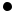  овладение методами учебно-исследовательской и проектной деятельности, решения творческих задач, моделирования, конструирования и эстетического оформления изделий, обеспечения сохранности продуктов труда; овладение средствами и формами графического отображения объектов или процессов, правилами выполнения графической документации; формирование умений устанавливать взаимосвязь знаний по разным учебным предметам для решения прикладных учебных задач; развитие умений применять технологии представления, преобразования и использования информации, оценивать возможности и области применения средств и инструментов ИКТ в современном производстве или сфере обслуживания; формирование представлений о мире профессий, связанных с изучаемыми технологиями, их востребованности на рынке труда.При формировании перечня планируемых результатов освоения предмета «Технология» учтены требования Федерального государственного образовательного стандарта основного образования к личностным и метапредметным результатамтребования индивидуализации обучения, в связи с чем в Программу включены результаты базового уровня, обязательного к освоению всеми обучающимися, и повышенного уровня (в списке выделены курсивом).РЕЗУЛЬТАТЫ, ЗАЯВЛЕННЫЕОБРАЗОВАТЕЛЬНОЙ ПРОГРАММОЙ «ТЕХНОЛОГИЯ» ПО БЛОКАМ СОДЕРЖАНИЯРЕЗУЛЬТАТЫ, ОБЕСПЕЧИВАЕМЫЕ ОБУЧЕНИЕМ ПО УМК «ТЕХНОЛОГИЯ»5 классПо завершении учебного года обучающийся: характеризует рекламу как средство формирования потребностей;характеризует виды ресурсов, объясняет место ресурсов в проектировании и реализации технологического процесса; называет предприятия региона проживания, работающие на основе современных производственных технологий, приводит примеры функций работников этих предприятий;  разъясняет содержание понятий «технология», «технологический  процесс»,  «потребность»,  «конструкция», «механизм», «проект» и адекватно пользуется этими понятиями; объясняет основания развития технологий, опираясь на произвольно избранную группу потребностей, которые удовлетворяют эти технологии; описывает жизненный цикл технологии, приводя примеры; приводит произвольные примеры производственных технологий; объясняет, приводя примеры, принципиальную технологическую схему, в том числе характеризуя негативные эффекты технологий; составляет техническое задание, памятку, инструкцию, технологическую карту; объясняет понятие «машина», осуществляет сборку моделей с помощью образовательного конструктора по инструкции;осуществляет выбор товара в модельной ситуации; осуществляет сохранение информации в формах описания, схемы, эскиза, фотографии;конструирует модель по заданному прототипу; осуществляет корректное применение/хранение произвольно заданного продукта на основе информации производителя (инструкции, памятки, этикетки); получил и проанализировал опыт изучения потребностей ближайшего социального окружения на основе самостоятельно разработанной программы; получил и проанализировал опыт проведения испытания, анализа, модернизации модели;получил и проанализировал опыт разработки оригинальных конструкций в заданной ситуации: нахождение вариантов, отбор решений, проектирование и конструирование, испытания, анализ, способы модернизации, альтернативные решения; получил и проанализировал опыт изготовления информационного продукта по заданному алгоритму; получил опыт освоения материальных технологий (технологий обработки конструкционных и текстильных материалов, кулинарной обработки пищевых продуктов, сельскохозяйственных технологий); получил и проанализировал опыт изготовления материального продукта на основе технологической документации с применением элементарных (не требующих регулирования) рабочих инструментов; получил и проанализировал опыт разработки или оптимизации и введение технологии на примере организации действий и взаимодействия в быту; получил опыт разработки и реализации творческого проекта.6 классПо завершении учебного года обучающийся: называет и характеризует актуальные технологии возведения зданий и сооружений, профессии в области строительства, характеризует строительную отрасль региона проживания; получил и проанализировал опыт исследования способов жизнеобеспечения и состояния жилых зданий микрорайона/поселения; получил и проанализировал опыт решения задач на взаимодействие со службами ЖКХ; приводит произвольные примеры технологий в сфере быта; разрабатывает несложную технологию на примере организации действий и взаимодействия в быту; оперирует понятием «технологическая система» при описании средств удовлетворения потребностей человека; проводит морфологический и функциональный анализ технологической системы; проводит анализ технологической системы — надсистемы — подсистемы в процессе проектирования продукта;читает элементарные чертежи и эскизы;выполняет эскизы механизмов, интерьера;применяет простые механизмы для решения поставленных задач по модернизации/проектированию технологических систем;строит модель механизма, состоящего из нескольких простых механизмов по кинематической схеме. получил опыт мониторинга развития технологий произвольно избранной отрасли, удовлетворяющих произвольно избранную группу потребностей на основе работы с информационными источниками различных видов; получил и проанализировал опыт модификации механизмов (на основе технической документации) для получения заданных свойств (решение задачи); получил опыт освоения материальных технологий (технологий обработки конструкционных материалов, изготовления текстильных изделий, кулинарной обработки пищевых продуктов, сельскохозяйственных технологий); освоил техники обработки материалов (по выбору обучающегося в соответствии с содержанием проектной деятельности); получил и проанализировал опыт планирования (разработки) получения материального продукта в соответствиисобственными задачами (включая моделирование и разработку документации) или на основе самостоятельно проведённых исследований потребительских интересов;получил опыт разработки и реализации творческого проекта.7 классПо завершении учебного года обучающийся: называет и характеризует актуальные и перспективные технологии обработки материалов, технологии получения материалов с заданными свойствами; характеризует произвольно заданный материал в соответствии с задачей деятельности, называя его свойства (внешний вид, механические, электрические, термические свойства, возможность обработки), экономические характеристики, экологичность (с использованием произвольно избранных источников информации); отбирает материал в соответствии с техническим решением или по заданным критериям; называет и характеризует актуальные и перспективные информационные технологии, характеризует профессии в сфере информационных технологий; выполняет базовые операции редактора компьютерного трёхмерного проектирования (на выбор образовательной организации); получил и проанализировал опыт разработки и создания изделия средствами учебного станка, управляемого программой компьютерного трёхмерного проектирования; характеризует автоматизацию производства на примере региона проживания, профессии, обслуживающие автоматизированные производства, приводит произвольные примеры автоматизации в деятельности представителей различных профессий; объясняет сущность управления в технологических системах, характеризует автоматические и саморегулируемые системы; называет и характеризует актуальные и перспективные технологии транспорта; получил и проанализировал опыт выявления проблем транспортной логистики населённого пункта / трассы на основе самостоятельно спланированного наблюдения; получил и проанализировал опыт моделирования транспортных потоков; получил и проанализировал опыт решения логистических задач; получил и проанализировал опыт компьютерного моделирования / проведения виртуального эксперимента по избранной обучающимся характеристике транспортного средства; получил опыт освоения материальных технологий (технологий обработки конструкционных материалов, художественной обработки материалов и тканей, технологий создания одежды, кулинарной обработки пищевых продуктов, сельскохозяйственных технологий); следует технологии, в том числе в процессе изготовления субъективно нового продукта; получил и проанализировал опыт оптимизации заданного способа (технологии) получения материального продукта (на основании собственной практики использования этого способа);получил опыт разработки и реализации творческого проекта.8 классПо завершении учебного года обучающийся: называет и характеризует актуальные и перспективные технологии в области энергетики, характеризует профессии в сфере энергетики, энергетику региона проживания; перечисляет, характеризует и распознаёт устройства для накопления энергии, для передачи энергии; характеризует технологические системы, преобразующие энергию в вид, необходимый потребителю;осуществляет сборку электрических цепей по электрической схеме, проводит анализ неполадок электрической цепи; осуществляет модификацию заданной электрической цепи в соответствии с поставленной задачей, конструирование электрических цепей в соответствии с поставленной задачей; конструирует простые системы с обратной связью на основе технических конструкторов; получил и проанализировал опыт разработки проекта освещения выбранного помещения, включая отбор конкретных приборов, составление схемы электропроводки; разъясняет функции модели и принципы моделирования;создаёт модель, адекватную практической задаче; характеризует современную индустрию питания, в том числе в регионе проживания, и перспективы её развития; перечисляет и характеризует виды технической и технологической документации;составляет рацион питания, адекватный ситуации;планирует продвижение продукта;регламентирует заданный процесс в заданной форме;проводит оценку и испытание полученного продукта; описывает технологическое решение с помощью текста, рисунков, графического изображения; получил и проанализировал опыт лабораторного исследования продуктов питания; получил опыт освоения материальных технологий (технологий художественно-прикладной обработки конструкционных материалов, изготовления текстильных изделий, кулинарной обработки пищевых продуктов, технологий растениеводства и животноводства); получил и проанализировал опыт проектирования и изготовления материального продукта на основе технологической документации с применением элементарных (не требующих регулирования) и сложных (требующих регулирования/настройки) рабочих инструментов / технологического оборудования; получил и проанализировал опыт разработки (комбинирование, изменение параметров и требований к ресурсам) технологии получения материального и информационного продукта с заданными свойствами; получил и проанализировал опыт разработки и реализации творческого проекта.9 классПо завершении учебного года обучающийся: объясняет специфику социальных технологий, пользуясь произвольно избранными примерами, характеризует тенденции развития социальных технологий в XXI в., характеризует профессии, связанные с реализацией социальных технологий; называет и характеризует актуальные и перспективные медицинские технологии; называет и характеризует технологии в области электроники (фотоники, нанотехнологий), тенденции их развития и новые продукты на их основе; объясняет закономерности технологического развития цивилизации, принципы трансфера технологий, перспективы работы инновационных предприятий; разъясняет социальное значение групп профессий, востребованных на региональном рынке труда; получил опыт анализа объявлений, предлагающих работу; оценивает условия использования технологии, в том числе с позиций экологической защищённости; прогнозирует по известной технологии выходы (характеристики продукта) в зависимости от изменения входов/параметров/ресурсов, проверяет прогнозы опытно-экспериментальным путём, в том числе оценивает условия использования технологии, в том числе с позиций экологической защищённости; прогнозирует по известной технологии выходы (характеристики продукта) в зависимости от изменения входов/параметров/ресурсов, проверяет прогнозы опытно-экспериментальным путём, в том числе самостоятельно планируя такого рода эксперименты; анализирует возможные технологические решения, определяет их достоинства и недостатки в контексте заданной ситуации; в зависимости от ситуации оптимизирует базовые технологии (затратность — качество), проводит анализ альтернативных ресурсов, соединяет в единый план несколько технологий без их видоизменения для получения сложносоставного материального или информационного продукта; анализирует результаты и последствия своих решений, связанных с выбором и реализацией собственной образовательной траектории;      анализирует свои возможности и предпочтения, связанные с освоением определённого уровня образовательных программ и реализацией тех или иных видов деятельности;       получил и проанализировал опыт наблюдения (изучения), ознакомления с современными производствами в сферах медицины, производства и обработки материалов, машиностроения, производства продуктов питания, сервиса информационной сфере ознакомления с деятельностью занятых в них работников; получил опыт поиска, извлечения, структурирования и обработки информации о перспективах развития современных производств в регионе проживания, а также информации об актуальном состоянии и перспективах развития регионального рынка труда; называет характеристики современного рынка труда, описывает цикл жизни профессии, характеризует новые и умирающие профессии, в том числе на предприятиях региона проживания; характеризует ситуацию на региональном рынке труда, называет тенденции её развития; получил и проанализировал опыт пред профессиональных проб; получил и проанализировал опыт разработки и реализации специализированного проекта.ЛИЧНОСТНЫЕ, МЕТАПРЕДМЕТНЫЕ И ПРЕДМЕТНЫЕ РЕЗУЛЬТАТЫЛичностными результатами освоения обучающимися основной образовательной программы основного общего образования являются:— формирование целостного мировоззрения, соответствующего современному уровню развития науки и общественной практики; проявление познавательной активностиобласти предметной технологической деятельности;— формирование ответственного отношения к учению, готовности и способности обучающихся к саморазвитию и самообразованию на основе мотивации к обучению и познанию; овладение элементами организации умственного и физического труда;— самооценка умственных и физических способностей при трудовой деятельности в различных сферах с позиций будущей социализации и социальной стратификации;— развитие трудолюбия и ответственности за результаты своей деятельности; выражение желания учиться для удовлетворения перспективных потребностей;— осознанный выбор и построение дальнейшей индивидуальной траектории образования на базе осознанного ориентирования в мире профессий и профессиональных предпочтений с учётом устойчивых познавательных интересов,также на основе формирования уважительного отношения к труду;— становление самоопределения в выбранной сфере будущей профессиональной деятельности, планирование образовательной и профессиональной карьеры, осознание необходимости общественно полезного труда как условия безопасной и эффективной социализации;— формирование коммуникативной компетентности в общении и сотрудничестве со сверстниками; умение общаться при коллективном выполнении работ или проектов с учётом общности интересов и возможностей членов трудового коллектива;— проявление технико-технологического и экономического мышления при организации своей деятельности;— самооценка готовности к предпринимательской деятельности в сфере технологий, к рациональному ведению домашнего хозяйства;— формирование основ экологической культуры, соответствующей современному уровню экологического мышления; бережное отношение к природным и хозяйственным ресурсам;— развитие эстетического сознания через освоение художественного наследия народов России и мира, творческой деятельности эстетического характера; формирование индивидуально-личностных позиций учащихся.Метапредметные результаты:— самостоятельное определение цели своего обучения, постановка и формулировка для себя новых задач в учёбе и познавательной деятельности;— алгоритмизированное планирование процесса познавательно-трудовой деятельности;— определение адекватных имеющимся организационным и материально-техническим условиям способов решения учебной или трудовой задачи на основе заданных алгоритмов;— комбинирование известных алгоритмов технического и технологического творчества в ситуациях, не предполагающих стандартного применения одного из них; поиск новых решений возникшей технической или организационной проблемы;— выявление потребностей, проектирование и создание объектов, имеющих потребительную стоимость; самостоятельная организация и выполнение различных творческих работ по созданию изделий и продуктов;— виртуальное и натурное моделирование технических объектов, продуктов и технологических процессов; проявление инновационного подхода к решению учебных и практических задач в процессе моделирования изделия или технологического процесса;— осознанное использование речевых средств в соответствии с задачей коммуникации для выражения своих чувств, мыслей и потребностей; планирование и регуляция своей деятельности; подбор аргументов, формулирование выводов по обоснованию технико-технологического и организационного решения; отражение в устной или письменной форме результатов своей деятельности;— формирование и развитие компетентности в области использования информационно-коммуникационных технологий (ИКТ); выбор для решения познавательных и коммуникативных задач различных источников информации, включая энциклопедии, словари, интернет ресурсы и другие базы данных;— организация учебного сотрудничества и совместной деятельности с учителем и сверстниками; согласование и координация совместной познавательно-трудовой деятельностидругими её участниками; объективное оценивание вклада своей познавательно-трудовой деятельности в решение общих задач коллектива;— оценивание точности выполнения учебной задачи, собственных возможностей её решения; диагностика результатов познавательно-трудовой деятельности по принятым критериям и показателям; обоснование путей и средств устранения ошибок или разрешения противоречий в выполняемых технологических процессах;— соблюдение норм и правил безопасности познавательно-трудовой деятельности и созидательного труда; соблюдение норм и правил культуры труда в соответствии с технологической культурой производства;— оценивание своей познавательно-трудовой деятельности с точки зрения нравственных, правовых норм, эстетических ценностей по принятым в обществе и коллективе требованиям и принципам;— формирование и развитие экологического мышления, умение применять его в познавательной, коммуникативной, социальной практике и профессиональной ориентации.Предметные результаты освоения программы:в познавательной сфере:— осознание роли техники и технологий для прогрессивного развития общества; формирование целостного представления о техносфере, сущности технологической культуры и культуры труда; классификация видов и назначения методов получения и преобразования материалов, энергии, информации, природных объектов, а также соответствующих технологий промышленного производства; ориентацияимеющихся и возможных средствах и технологиях создания объектов труда;— практическое освоение обучающимися основ проектно исследовательской деятельности; проведение наблюдений и экспериментов под руководством учителя; объяснение явлений, процессов и связей, выявляемых в ходе исследований;— уяснение социальных и экологических последствий развития технологий промышленного и сельскохозяйственного производства, энергетики и транспорта; распознавание видов, назначения материалов, инструментов и оборудования, применяемого в технологических процессах; оценка технологических свойств сырья, материалов и областей их применения;— развитие умений применять технологии представления, преобразования и использования информации, оценивать возможности и области применения средств и инструментов ИКТ в современном производстве или сфере обслуживания, рациональное использование учебной и дополнительной технической и технологической информации для проектирования и создания объектов труда;— овладение средствами и формами графического отображения объектов или процессов, правилами выполнения графической документации, овладение методами чтения технической, технологической и инструктивной информации;— формирование умений устанавливать взаимосвязь знаний по разным учебным предметам для решения прикладных учебных задач; применение общенаучных знаний по предметам естественно-математического цикла в процессе подготовки и осуществления технологических процессов для обоснования и аргументации рациональности деятельности; применение элементов экономики при обосновании технологий и проектов;— владение алгоритмами и методами решения организационных и технико-технологических задач; овладение элементами научной организации труда, формами деятельно сти, соответствующими культуре труда и технологической культуре производства;в трудовой сфере:— планирование технологического процесса и процесса труда; подбор материалов с учётом характера объекта трудатехнологии; подбор инструментов, приспособлений и оборудования с учётом требований технологии и материально­ энергетических ресурсов;— овладение методами учебно-исследовательской и проектной деятельности, решения творческих задач, моделирования, конструирования; проектирование последовательности операций и составление операционной карты работ;— выполнение технологических операций с соблюдением установленных норм, стандартов, ограничений; соблюдение трудовой и технологической дисциплины; соблюдение нормправил безопасного труда, пожарной безопасности, правил санитарии и гигиены;— выбор средств и видов представления техническойтехнологической информации в соответствии с коммуникативной задачей, сферой и ситуацией общения;— контроль промежуточных и конечных результатов труда по установленным критериям и показателям с использованием контрольных и измерительных инструментов; выявление допущенных ошибок в процессе труда и обоснование способов их исправления;— документирование результатов труда и проектной деятельности; расчёт себестоимости продукта труда; примерная экономическая оценка возможной прибыли с учётом сложившейся ситуации на рынке товаров и услуг;в мотивационной сфере:— оценивание своей способности к труду в конкретной предметной деятельности; осознание ответственности за качество результатов труда;— согласование своих потребностей и требований с потребностями и требованиями других участников познавательно-трудовой деятельности;— формирование представлений о мире профессий, связанных с изучаемыми технологиями, их востребованности на рынке труда; направленное продвижение к выбору профиля технологической подготовки в старших классах полной средней школы или будущей профессии в учреждениях начального профессионального или среднего специального образования;— выраженная готовность к труду в сфере материального производства или сфере услуг; оценивание своей способности и готовности к предпринимательской деятельности;стремление к экономии и бережливости в расходовании времени, материалов, денежных средств, труда; наличие экологической культуры при обосновании объекта труда и выполнении работ;в эстетической сфере:— овладение методами эстетического оформления изделий, обеспечения сохранности продуктов труда, дизайнерского проектирования изделий; разработка варианта рекламы выполненного объекта или результата труда;— рациональное и эстетическое оснащение рабочего места с учётом требований эргономики и элементов научной организации труда;— умение выражать себя в доступных видах и формах художественноприкладного творчества; художественное оформление объекта труда и оптимальное планирование работ;— рациональный выбор рабочего костюма и опрятное содержание рабочей одежды;— участие в оформлении класса и школы, озеленении пришкольного участка, стремление внести красоту в домашний быт;в коммуникативной сфере:— практическое освоение умений, составляющих основу коммуникативной компетентности: действовать с учётом позиции другого и уметь согласовывать свои действия; устанавливать  и  поддерживать  необходимые  контакты с другими людьми; удовлетворительно владеть нормами и техникой общения; определять цели коммуникации, оценивать ситуацию, учитывать намерения и способы коммуникации партнёра, выбирать адекватные стратегии коммуникации;— установление рабочих отношений в группе для выполнения практической работы или проекта, эффективное сотрудничество и способствование эффективной кооперации; интегрирование в группу сверстников и построение продуктивного взаимодействия со сверстниками и учителями;— сравнение разных точек зрения перед принятием решения и осуществлением выбора; аргументирование своей точки зрения, отстаивание в споре своей позиции невраждебным для оппонентов образом;— адекватное использование речевых средств для решения различных коммуникативных задач; овладение устной и письменной речью; построение монологических контекстных высказываний; публичная презентация и защита проекта изделия, продукта труда или услуги;в физиологопсихологической сфере:— развитие моторики и координации движений рук при работе с ручными инструментами и выполнении операцийпомощью машин и механизмов; достижение необходимой точности движений при выполнении различных технологических операций;— соблюдение необходимой величины усилий, прикладываемых к инструментам, с учётом технологических требований;— сочетание образного и логического мышления в проектной деятельности.Универсальные учебные действия (УУД), формируемые у обучающихся при освоении учебного предметаРегулятивные УУДУмение самостоятельно определять цели обучения, ставить и формулировать новые задачи в учёбе и познавательной деятельности, развивать мотивы и интересы своей познавательной деятельности. Обучающийся сможет: анализировать существующие и планировать будущие образовательные результаты; идентифицировать собственные проблемы и определять главную проблему; выдвигать версии решения проблемы, формулировать гипотезы, предвосхищать конечный результат; ставить цель деятельности на основе определённой проблемы и существующих возможностей; формулировать учебные задачи как шаги достижения поставленной цели деятельности;обосновывать целевые ориентиры и приоритеты ссылками на ценности, указывая и обосновывая логическую последовательность шагов.Умение самостоятельно планировать пути достижения целей, в том числе альтернативные, осознанно выбирать наиболее эффективные способы решения учебных и познавательных задач. Обучающийся сможет: определять необходимые действия в соответствии с учебной и познавательной задачей и составлять алгоритм их выполнения; обосновывать и осуществлять выбор наиболее эффективных способов решения учебных и познавательных задач;определять/находить, в том числе из предложенных вариантов, условия для выполнения учебной и познавательной задачи; выстраивать жизненные планы на краткосрочное будущее (заявлять целевые ориентиры, ставить адекватные им задачи и предлагать действия, указывая и обосновывая логическую последовательность шагов); выбирать из предложенных вариантов и самостоятельно искать средства/ресурсы для решения задачи/достижения цели; составлять план решения проблемы (выполнения проекта, проведения исследования); определять потенциальные затруднения при решении учебной и познавательной задачи и находить средства для их устранения; описывать свой опыт, оформляя его для передачи другим людям в виде технологии решения практических задач определённого класса;планировать и корректировать свою индивидуальную образовательную траекторию.3. Умение соотносить свои действия с планируемыми результатами, осуществлять контроль своей деятельностипроцессе достижения результата, определять способы действий в рамках предложенных условий и требований, корректировать свои действия в соответствии с изменяющейся ситуацией. Обучающийся сможет: определять совместно с педагогом и сверстниками критерии планируемых результатов и критерии оценки своей учебной деятельности; систематизировать (в том числе выбирать приоритетные) критерии планируемых результатов и оценки своей деятельности; отбирать инструменты для оценивания своей деятельности, осуществлять самоконтроль своей деятельности в рам­ках предложенных условий и требований; оценивать свою деятельность, аргументируя причины достижения или отсутствия планируемого результата; находить достаточные средства для выполнения учебных действий в изменяющейся ситуации или при отсутствии планируемого результата; работая по своему плану, вносить коррективы в текущую деятельность на основе анализа изменений ситуации для получения запланированных характеристик продукта/ результата; устанавливать связь между полученными характеристиками продукта и характеристиками процесса деятельности и по завершении деятельности предлагать изменение характеристик процесса для получения улучшенных характеристик продукта;сверять свои действия с целью и, при необходимости, исправлять ошибки самостоятельно.Умение оценивать правильность выполнения учебной задачи, собственные возможности её решения. Обучающийся сможет: определять критерии правильности (корректности) выполнения учебной задачи; анализировать и обосновывать применение соответствующего инструментария для выполнения учебной задачи; свободно пользоваться выработанными критериями оценки и самооценки, исходя из цели и имеющихся средств, различая результат и способы действий; оценивать продукт своей деятельности по заданным и (или) самостоятельно определённым критериям в соответствии с целью деятельности; обосновывать достижимость цели выбранным способом на основе оценки своих внутренних ресурсов и доступных внешних ресурсов;фиксировать и анализировать динамику собственных образовательных результатов.Владение основами самоконтроля, самооценки, принятия решений и осуществления осознанного выбора в учебнойпознавательной деятельности. Обучающийся сможет: наблюдать и анализировать собственную учебную и познавательную деятельность и деятельность других обучающихся в процессе взаимопроверки;    соотносить реальные и планируемые результаты индивидуальной образовательной деятельности и делать выводы;  принимать решение в учебной ситуации и нести за него ответственность; самостоятельно определять причины своего успеха или неуспеха и находить способы выхода из ситуации не­ успеха; ретроспективно определять, какие действия по решению учебной задачи или параметры этих действий привели к получению имеющегося продукта учебной деятельности; демонстрировать приёмы регуляции психофизиологических/эмоциональных­ состояний для достижения эффекта успокоения (устранения эмоциональной напряжённости), эффекта восстановления (ослабления проявлений утомления), эффекта активизации (повышения психофизиологической реактивности).Познавательные УУДУмение определять понятия, создавать обобщения, устанавливать аналогии, классифицировать, самостоятельно выбирать основания и критерии для классификации, устанавливать причинно-следственные связи, строить логическое рассуждение, умозаключение (индуктивное, дедуктивное, по аналогии) и делать выводы. Обучающийся сможет: подбирать слова, соподчинённые ключевому слову, определяющие его признаки и свойства; выстраивать логическую цепочку, состоящую из ключевого слова и соподчинённых ему слов; выделять общий признак двух или нескольких предметов или явлений и объяснять их сходство; объединять предметы и явления в группы по определённым признакам, сравнивать, классифицировать и обобщать факты и явления; выделять явление из общего ряда других явлений; определять обстоятельства, которые предшествовали возникновению связи между явлениями, из этих обстоятельств выделять определяющие, способные быть причиной данного явления, выявлять причины и следствия явлений;  строить рассуждение от общих закономерностей к частным явлениям и от частных явлений к общим закономерностям; строить рассуждение на основе сравнения предметов и явлений, выделяя при этом общие признаки; излагать полученную информацию, интерпретируя её в контексте решаемой задачи; самостоятельно указывать на информацию, нуждающуюся в проверке, предлагать и применять способ проверки достоверности информации; вербализовать эмоциональное впечатление, оказанное на него источником; объяснять явления, процессы, связи и отношения, выявляемые в ходе познавательной и исследовательской деятельности (приводить объяснение с изменением формы представления; объяснять, детализируя или обобщая; объяснять с заданной точки зрения); выявлять и называть причины события, явления, в том числе возможные / наиболее вероятные причины, возможные последствия заданной причины, самостоятельно осуществляя причинно-следственный анализ;делать вывод на основе критического анализа разных точек зрения, подтверждать вывод собственной аргументацией или самостоятельно полученными данными.Умение создавать, применять и преобразовывать знаки и символы, модели и схемы для решения учебных и познавательных задач. Обучающийся сможет: обозначать символом и знаком предмет и (или) явление; определять логические связи между предметами и (или) явлениями, обозначать данные логические связи с помощью знаков в схеме; создавать абстрактный или реальный образ предмета и (или) явления; строить модель/схему на основе условий задачи и (или) способа её решения; создавать вербальные, вещественные и информационные модели с выделением существенных характеристик объекта для определения способа решения задачи в соответствии с ситуацией; преобразовывать модели с целью выявления общих законов, определяющих данную предметную область; переводить сложную по составу (многоаспектную) информацию из графического или формализованного (символьного) представления в текстовое и наоборот; строить схему, алгоритм действия, исправлять или восстанавливать неизвестный ранее алгоритм на основе имеющегося знания об объекте, к которому применяется алгоритм; строить доказательство: прямое, косвенное, от противного; анализировать/рефлексировать опыт разработки и реализации учебного проекта, исследования (теоретического, эмпирического) на основе предложенной проблемной ситуации, поставленной цели и (или) заданных критериев оценки продукта/результата.Смысловое чтение. Обучающийся сможет: находить в тексте требуемую информацию (в соответствии с целями своей деятельности); ориентироваться в содержании текста, понимать целостный смысл текста, структурировать текст; устанавливать взаимосвязь описанных в тексте событий, явлений, процессов;резюмировать главную идею текста; преобразовывать текст, «переводя» его в другую модальность, интерпретировать текст (художественный и нехудожественный — учебный, научно-популярный, информационный, текст nonfiction);критически оценивать содержание и форму текста.Формирование и развитие экологического мышления, умение применять его в познавательной, коммуникативной,социальной практике и профессиональной ориентации. Обучающийся сможет:определять своё отношение к природной среде; анализировать влияние экологических факторов на среду обитания живых организмов; проводить причинный и вероятностный анализ экологических ситуаций; прогнозировать изменения ситуации при смене действия одного фактора на действие другого фактора; распространять экологические знания и участвовать в практических делах по защите окружающей среды; выражать своё отношение к природе через рисунки, сочинения, модели, проектные работы.Развитие мотивации к овладению культурой активного использования словарей и других поисковых систем. Обучающийся сможет: определять необходимые ключевые поисковые словазапросы; осуществлять взаимодействие с электронными поисковыми системами, словарями; формировать множественную выборку из поисковых источников для объективизации результатов поиска; соотносить полученные результаты поиска со своей деятельностью.Коммуникативные УУДУмение организовывать учебное сотрудничество и совместную деятельность с учителем и сверстниками; работать индивидуально и в группе: находить общее решение и разрешать конфликты на основе согласования позиций и учёта интересов; формулировать, аргументировать и отстаивать своё мнение. Обучающийся сможет: определять возможные роли в совместной деятельности; играть определённую роль в совместной деятельности;принимать позицию собеседника, понимая позицию другого, различать в его речи: мнение (точку зрения), доказательство (аргументы), факты, гипотезы аксиомы, теории;  определять свои действия и действия партнёра, которые способствовали или препятствовали продуктивной коммуникации; строить позитивные отношения в процессе учебной и познавательной деятельности; корректно и аргументировано отстаивать свою точку зрения, в дискуссии уметь выдвигать контраргументы, перефразировать свою мысль (владение механизмом эквивалентных замен); критически относиться к собственному мнению, с достоинством признавать ошибочность своего мнения (если оно таково) и корректировать его; предлагать альтернативное решение в конфликтной ситуации;выделять общую точку зрения в дискуссии; договариваться о правилах и вопросах для обсуждения в соответствии с поставленной перед группой задачей; организовывать учебное взаимодействие в группе (определять общие цели, распределять роли, договариваться друг с другом и т. д.);устранять в рамках диалога разрывы в коммуникации, обусловленные непониманием/неприятием со стороны собеседника задачи, формы или содержания диалога.Умение осознанно использовать речевые средства в соответствии с задачей коммуникации для выражения своих чувств, мыслей и потребностей для планирования и регуляции своей деятельности; владение устной и письменной речью, монологической контекстной речью. Обучающийся сможет: определять задачу коммуникации и в соответствииней отбирать речевые средства; отбирать и использовать речевые средства в процессе коммуникации с другими людьми (диалог в паре, в малой группе и т. д.); представлять в устной или письменной форме развёрнутый план собственной деятельности; соблюдать нормы публичной речи, регламент в монологе и дискуссии в соответствии с коммуникативной задачей; высказывать и обосновывать мнение (суждение) и запрашивать мнение партнера в рамках диалога; принимать решение в ходе диалога и согласовывать его с собеседником;создавать письменные «клишированные» и оригинальные тексты с использованием необходимых речевых средств;  использовать вербальные средства (средства логической связи) для выделения смысловых блоков своего выступления; использовать невербальные средства или наглядные материалы, подготовленные/отобранные под руководством учителя;делать оценочный вывод о достижении цели коммуникации непосредственно после завершения коммуникативного контакта и обосновывать его.Формирование и развитие компетентности в области использования ИКТ. Обучающийся сможет: целенаправленно искать и использовать информационные ресурсы, необходимые для решения учебных и практических задач с помощью средств ИКТ; выбирать, строить и использовать адекватную информационную модель для передачи своих мыслей средствами естественных и формальных языков в соответствии с условиями коммуникации; выделять информационный аспект задачи, оперировать данными, использовать модель решения задачи; использовать компьютерные технологии (включая выбор адекватных задаче инструментальных программно-аппаратных средств и сервисов) для решения информационных и коммуникационных учебных задач, в том числе: вычисление, написание писем, сочинений, докладов, рефератов, создание презентаций и др.; использовать информацию с учётом этических и правовых норм; создавать информационные ресурсы разного типа и для разных аудиторий, соблюдать информационную гигиену и правила информационной безопасности.СОДЕРЖАНИЕ КУРСА.ТЕМАТИЧЕСКОЕ ПЛАНИРОВАНИЕ5 класс.6 класс.7 класс.8 класс.9 класс.УЧЕБНО-МЕТОДИЧЕСКОЕ ОБЕСПЕЧЕНИЕУМК «Технология. 5 класс»1. Технология. 5 класс. Учебник (авторы А. Т. Тищенко,Н. В. Синица).2. Технология. 5 класс. Электронная форма учебника (авторы А. Т. Тищенко, Н. В. Синица).3. Технология. 5 класс. Методическое пособие (авторы А. Т. Тищенко, Н. В. Синица).4. Технология. 5 класс. Рабочая тетрадь (авторы А. Т. Тищенко, Н. В. Синица).УМК «Технология. 6 класс»1. Технология. 6 класс. Учебник (авторы А. Т. Тищенко, Н.В. Синица).2. Технология. 6 класс. Электронная форма учебника (авторы А. Т. Тищенко, Н. В. Синица).3. Технология. 6 класс. Методическое пособие (авторы А. Т. Тищенко, Н. В. Синица).4. Технология. 6 класс. Рабочая тетрадь (авторы А. Т. Тищенко, Н. В. Синица).УМК «Технология. 7 класс»1. Технология. 7 класс. Учебник (авторы А. Т. Тищенко, Н. В. Синица).2. Технология. 7 класс. Электронная форма учебника (авторы А. Т. Тищенко, Н. В. Синица).3. Технология. 7 класс. Методическое пособие (авторы А. Т. Тищенко, Н. В. Синица).4. Технология. 7 класс. Рабочая тетрадь (авторы А. Т. Тищенко, Н. В. Синица).УМК «Технология. 8—9 классы»1. Технология. 8—9 классы. Учебник (авторы А. Т. Тищенко, Н. В. Синица).2. Технология. 8—9 классы. Электронная форма учебника (авторы А. Т. Тищенко, Н. В. Синица).3. Технология. 8—9 классы. Методическое пособие (авторы А. Т. Тищенко, Н. В. Синица).4. Технология. 8—9 классы. Рабочая тетрадь (авторы А. Т. Тищенко, Н. В. Синица).РАССМОТРЕНО:на заседании Методическогообъединения протокол №_________________От                        2021 годаСОГЛАСОВАНО:Заместитель директора по УВР__________Е.Г.Короткая 2021 г.УТВЕРЖДАЮ:                                         Директор МБОУ “В-Матигорская СШ”____________ С.А. Вещагина 2021 г.Название блокаВыпускник научится:Выпускник получит возможность научитьсяСовременные материальные, информационные и гуманитарные технологии и перспективы их развития. называть и характеризовать актуальные управленческие, медицинские, информационные технологии, технологии производства и обработки материалов, машиностроения, биотехнологии, нанотехнологии; называть и характеризовать перспективные управленческие, медицинские, информационные технологии, технологии производства и обработки материалов, машиностроения, биотехнологии, нанотехнологии; объяснять на произвольно избранных примерах принципиальные отличия современных технологий производства материальных продуктов от традиционных технологий, связывая свои объяснения с принципиальными алгоритмами, способами обработки ресурсов, свойствами продуктов современных производственных технологий и мерой их технологической чистоты; проводить мониторинг развития технологий произвольно избранной отрасли на основе работы с информационными источниками различных видов. приводить рассуждения, содержащие аргументиро­ ванные оценки и прогнозы развития технологий в сферах медицины, производства и обработки материалов, маши­ ностроения, производства продуктов питания, сервиса, в информационной сфере.Формирование технологической культуры и проектнотехнологического мышления обучающихсяследовать технологии, в том числе в процессе изготовления субъективно нового продукта; оценивать условия применимости технологии, в том числе с позиций экологической защищенности;прогнозировать по известной технологии выходы (характеристики продукта) в зависимости от изменения входов/параметров/ресурсов, проверять прогнозы опытноэкспериментальным путём, в том числе самостоятельно планируя такого рода эксперименты; в зависимости от ситуации оптимизировать базовые технологии (затратность — качество), проводить анализ альтернативных ресурсов, соединять в единый план несколько технологий без их видоизменения для получения сложносоставного материального или информационного продукта;проводить оценку и испытание полученного продукта; проводить анализ потребностей в тех или иных материальных или информационных продуктах; описывать технологическое решение с помощью текста, рисунков, графического изображения; анализировать возможные технологические решения, определять их достоинства и недостатки в контексте заданной ситуации; проводить и анализировать разработку и/или реализацию прикладных проектов, предполагающих:— изготовление материального продукта на основе технологической документации с применением элементарных (не требующих регулирования) и сложных (требующих регулирования/настройки) рабочих инструментов/технологического оборудования;— модификацию материального продукта по технической документации и изменения параметров технологического процесса для получения заданных свойств материального продукта;определение характеристик и разработку материального продукта, включая его моделирование в информационной среде (конструкторе);— встраивание созданного информационного продуктазаданную оболочку;— изготовление информационного продукта по заданному алгоритму в заданной оболочке; проводить и анализировать разработку и/или реализацию технологических проектов, предполагающих:— оптимизацию заданного способа (технологии) получения требующегося материального продукта (после его применения в собственной практике);— обобщение прецедентов (опыта) получения продуктов одной группы различными субъектами, анализ потребительских свойств данных продуктов, запросов групп их потребителей, условий производства с выработкой (процессированием, регламентацией) технологии производства данного продукта и её пилотного применения; разработку инструкций, технологических карт для исполнителей, согласованиезаинтересованными субъектами;— разработку (комбинирование, изменение параметров и требований к ресурсам) технологии получения материального и информационного продукта с заданными свойствами; проводить и анализировать разработку и/или реализацию проектов, предполагающих:— планирование (разработку) материального продукта в соответствии с задачей собственной деятельности (включая моделирование и разработку документации);— планирование (разработку) материального продукта на основе самостоятельно проведённых исследований потребительских интересов;— разработку плана продвижения продукта; проводить и анализировать конструирование механизмов, простейших роботов, позволяющих решить конкретные задачи (с помощью стандартных простых механизмов,помощью материального или виртуального конструктора). выявлять и формулировать проблему, требующую технологического решения; модифицировать имеющиеся продукты в соответ­ ствии с ситуацией/заказом/потребностью/задачей де­ ятельности и в соответствии с их характеристиками, разрабатывать технологию на основе базовой технологии;  технологизировать свой опыт, представлять на осно­ ве ретроспективного анализа и унификации деятельности описание в виде инструкции или технологической карты;  оценивать коммерческий потенциал продукта и/илитехнологии.Построение образовательных траекторий ипланов в области профессионального самоопределения характеризовать группы профессий, обслуживающих технологии в сферах медицины, производства и обработки материалов, машиностроения, производства продуктов питания, сервиса, в информационной сфере, описывать тенденции их развития; характеризовать ситуацию на региональном рынке труда, называть тенденции её развития; разъяснять социальное значение групп профессий, востребованных на региональном рынке труда; характеризовать группы предприятий региона проживания; характеризовать учреждения профессионального образования различного уровня, расположенные на территории проживания обучающегося, об оказываемых ими образовательных услугах, условиях поступления и особенностях обучения; анализировать свои мотивы и причины принятия тех или иных решений; анализировать результаты и последствия своих решений, связанных с выбором и реализацией образовательной траектории; анализировать свои возможности и предпочтения, связанные с освоением определённого уровня образовательных программ и реализацией тех или иных видов деятельности; наблюдать (изучать), знакомиться с современными предприятиями в сферах медицины, производства и обработки материалов, машиностроения, производства продуктов питания, сервиса, информационной сфере и деятельностью занятых в них работников; выполнять поиск, извлечение, структурирование и обработку информации о перспективах развития современных производств в регионе проживания, а также информации об актуальном состоянии и перспективах развития регионального рынка труда. предлагать альтернативные варианты траекторий профессионального образования для занятия заданных должностей; анализировать социальный статус произвольно за­ данной социальнопрофессиональной группы из числа про­ фессий, обслуживающих технологии в сферах медицины, производства и обработки материалов, машиностроения, производства продуктов питания, сервиса, в информаци­ онной сфереНазвание раздела.Название темы.Содержание темы.1.Современные технологии и перспективы развития.1. Потребности человека.  Потребности и технологии. Иерархия потребностей. Общественные потребности. Потребности и цели. Развитие потребностей и развитие технологий.1.Современные технологии и перспективы развития.2.Понятие технологии.  Цикл жизни технологии. Материальные технологии, информационные технологии, социальные технологии. История развития технологий. Развитие технологий и проблемы антропогенного воздействия на окружающую среду. Технологии и мировое хозяйство. Закономерности технологического развития. Понятие о производственных и промышленных технологиях, технологиях сельского хозяйства.1.Современные технологии и перспективы развития.3.Технологический процесс.  Технологический процесс, его параметры, сырьё, ресурсы, результат. Виды ресурсов. Способы получения ресурсов. Взаимозаменяемость ресурсов. Ограниченность ресурсов. Условия реализации технологического процесса. Побочные эффекты реализации технологического процесса. Технология в контексте производства.2.Конструирование и моделирование1.  Понятие о машине и механизме.Конструирование машин и механизмов.  Понятие о механизме и машине. Виды механизмов. Виды соединений деталей. Типовые детали. Конструирование машин и механизмов. Технические требования2.Конструирование и моделирование2. Конструирование швейных изделий.  Понятие о чертеже, выкройке, лекалах и конструкции швейного изделия. Экономичная и технологичная конструкция швейного изделия. Инструменты и приспособления для изготовления выкройки. Подготовка выкройки к раскрою. Правила безопасного пользования ножницами.3.Технологии возведения, ремонта и содержания зданий и сооружений.1. Технологии возведения зданий и сооружений.Понятие о технологиях возведения зданий и сооружений (инженерногеологические изыскания, технологическое проектирование строительных процессов, технологии нулевого цикла, технологии возведения надземной части здания, технологии отделочных работ).3.Технологии возведения, ремонта и содержания зданий и сооружений.2. Ремонт и содержание зданий и сооружений.Технологии ремонта и содержания зданий и сооружений. Эксплуатационные работы (санитарное содержание здания, техническое обслуживание здания, ремонтные работы), жилищнокоммунальное хозяйство (ЖКХ).3.Технологии возведения, ремонта и содержания зданий и сооружений.3. Энергетическое обеспечение зданий. Энергосбережение в быту.Энергетическое обеспечение домов, энергоснабжение (электроснабжение, теплоснабжение, газоснабжение). Электробезопасность, тепловые потери, энергосбережение. Способы экономии электроэнергии, устранения тепловых потерь в помещении, экономии воды и газа.4.Технологии в сфере быта.1. Планировка помещений жилого дома.Планировка помещений жилого дома (квартиры). Зонирование пространства жилого помещения (зоны приготовления пищи, приёма гостей, сна и отдыха, санитарно-гигиеническая зона). Зонирование комнаты подростка. Проектирование помещения на бумаге и компьютере.4.Технологии в сфере быта.2. Освещение жилого помещения.Освещение жилого помещения. Типы освещения (общее, местное, направленное, декоративное, комбинированное). Нормы освещённости в зависимости от типа помещения. Лампы, светильники, системы управления освещением.4.Технологии в сфере быта.3. Экология жилища.Технологии содержания и гигиены жилища. Экология жилища. Технологии уборки помещений. Технические средства для создания микроклимата в помещении.5. Технологическая система.1. Технологическая система как средство для удовлетворения базовых потребностей человека.Технологическая система как средство для удовлетворения базовых и социальных нужд человека. Технологическая система, элемент и уровень технологической системы, подсистема, надсистема. Вход, процесс и выход технологической системы. Последовательная, параллельная и комбинированная технологические системы. Управление технологической системой (ручное, автоматизированное, автоматическое). Обратная связь.5. Технологическая система.2. Системы автоматического управления. Робототехника.Развитие технологических систем и последовательная передача функций управления и контроля от человека технологической системе. Робототехника. Системы автоматического управления. Программирование работы устройств.5. Технологическая система.3. Техническая система и её элементы.Техническая система (подсистема, надсистема). Основные части машин: двигатель, передаточный механизм, рабочий (исполнительный) орган. Механизмы: цепной, зубчатый (зубчатая передача), реечный. Звенья передачи: ведущее, ведомое. Передаточное отношение.5. Технологическая система.4. Анализ функций технических систем. Морфологический анализ.Функция технической системы. Анализ функции технической системы. Метод морфологического анализа. Этапы морфологического анализа.5. Технологическая система.5.Моделиров ание механизмов технических систем.Понятие моделирования технических систем. Виды моделей (эвристические, натурные, математические).6.Материальные технологии. Технологии обработки конструкционных материалов.1. Виды конструкционных материалов. Рабочее место и инструменты для обработки конструкционных материалов.Строение древесины, породы древесины. Виды пиломатериалов и древесных материалов. Металлы. Виды, получение и применение листового металла и проволоки. Искусственные материалы. Оборудование рабочего места для ручной обработки древесины и металлов. Правила безопасной работы у верстака. Основные инструменты для ручной обработки древесины, металлов и искусственных материалов. Профессии, связанные с ручной обработкой древесины и металла6.Материальные технологии. Технологии обработки конструкционных материалов.2. Свойства конструкционных материалов.Технология заготовки древесины. Машины, применяемые на лесозаготовках. Профессии, связанные с заготовкой древесины и восстановлением лесных массивов. Физические и механические свойства древесины. Металлы и искусственные материалы. Свойства чёрных и цветных металлов. Свойства искусственных материалов. Сортовой прокат, его виды, область применения.6.Материальные технологии. Технологии обработки конструкционных материалов.3. Технологии получения сплавов с заданными свойствами.Классификация сталей. Конструкционные и инструментальные стали. Термическая обработка сталей. Закалка, отпуск, отжиг. Выбор стали для изделия в соответствии с его функциональным назначением.6.Материальные технологии. Технологии обработки конструкционных материалов.4. Графическое изображение деталей и изделий из конструкционных материалов.Понятия «эскиз», «чертёж», «технический рисунок». Материалы, инструменты, приспособления для построения чертежа. Способы графического изображения изделий из древесины, металлов и искусственных материалов. Масштаб. Виды. Линии изображений. Обозначения на чертежах. Графическое изображение деталей цилиндрическойконической формы из древесины. Чертежи деталей из сортового проката. Основная надпись чертежа. Общие сведения о сборочных чертежах. Спецификация составных частей изделия. Правила чтения сборочных чертежей. Применение компьютеров для разработки графической документации. Понятие о конструкторской документации. Формы деталейих конструктивные элементы. Изображение и последовательность выполнения чертежа. ЕСКД. Чертежи деталей, сборочные чертежи. Понятие о секущей плоскости, сечениях и разрезах. Виды штриховки. Изображение фаски и резьбы, простановка их размеров. Точность измерений. Понятия «номинальный размер», «наибольший и наименьший допустимые размеры». Предельные отклонения и допуски на размеры детали. Посадки с натягом и зазором.6.Материальные технологии. Технологии обработки конструкционных материалов.5. Технологическая документация для изготовления изделий.Этапы создания изделий из древесины. Понятиетехнологической карте. Ознакомление с технологическими процессами создания изделий из листового металла, проволоки, искусственных материалов. Понятие о технологической документации. Стадии проектирования технологического процесса. ЕСТД. Маршрутная и операционная карты. Последовательность разработки технологической карты изготовления деталей из древесины и металла. Понятия «установ», «переход», «рабочий ход». Профессии, связанные с ручной обработкой металлов, механосборочными и ремонтными работами.6.Материальные технологии. Технологии обработки конструкционных материалов.6. Технологические операции обработки конструкционных материалов.Разметка заготовок из древесины, металла, пластмассНазначение разметки. Правила разметки заготовок из древесины, металла, пластмасс на основе графической документации. Инструменты для разметки. Приёмы разметки заготовок. Приёмы ручной правки заготовок из проволокитонколистового металла. Инструменты и приспособления. Правила безопасной работы.Технология резания заготовок из древесины, металла, пластмассИнструменты для пиления заготовок из древесины и древесных материалов. Правила пиления заготовок. Приёмы резания заготовок из проволоки, тонколистового металла, пластмасс. Инструменты и приспособления. Правила безопасной работы.Технология строгания заготовок из древесины Инструменты для строгания заготовок из древесины. Правила закрепления заготовок. Приёмы строгания. Проверка качества строгания. Правила безопасной работы со строгальными инструментами.Технология гибки заготовок из тонколистового металла и проволокиПриёмы гибки заготовок из проволоки и тонколистового металла. Инструменты и приспособления. Правила безопасной работы.Технология получения отверстий в заготовках из конструкционных материаловСверление отверстий в заготовках из древесины. Инструменты и приспособления для сверления. Приёмы пробивания и сверления отверстий в заготовках из тонколистового металла. Инструменты и приспособления. Правила безопасной работы.Технология изготовления цилиндрических и конических деталей из древесины ручным инструментомИзготовление цилиндрических и конических деталей ручным инструментом. Контроль качества изделий. Правила безопасности при работе ручными столярными инструментами.Технология резания металла и пластмасс слесарной ножовкойТехнологическая операция резания металлов и пластмасс ручными инструментами. Приёмы и особенности резания слесарной ножовкой заготовок из металла и пластмасс. Приспособления. Ознакомление с механической ножовкой. Правила безопасной работы.Технология опиливания заготовок из металла и пластмассыОпиливание. Виды напильников. Приёмы опиливания заготовок из металла, пластмасс. Приспособления. Правила безопасной работыТехнология нарезания резьбыВиды и назначение резьбовых соединений. Крепёжные резьбовые детали. Технология нарезания наружной и внутренней резьбы вручную в металлах и искусственных материалах. Инструменты для нарезания резьбы. Приёмы нарезания резьбы.6.Материальные технологии. Технологии обработки конструкционных материалов.7.Контрольноизмерительные инструменты.Виды контрольно-измерительных инструментов. Устройство штангенциркуля. Измерение размеров деталейпомощью штангенциркуля. Профессии, связанные с контролем готовых изделий.6.Материальные технологии. Технологии обработки конструкционных материалов.8. Технологические операции сборки деталей из конструкционных материалов.Технология соединения деталей из древесины Соединение брусков из древесины: внакладку, с помощью шкантов. Приёмы разметки, пиления, подгонки брусков. Применяемые инструменты и приспособления. Правила безопасной работы.Технология соединения деталей из древесины с помощью гвоздей, шурупов, клеяВиды сборки деталей из древесины. Инструменты для со­ единения деталей из древесины. Виды гвоздей, шурупов, саморезов. Приёмы соединения деталей с помощью гвоздей, шурупов, саморезов.Клеевые составы, правила подготовки склеиваемых поверхностей. Технология соединения деталей из древесины клеем.Технология сборки изделий из тонколистового металла, проволоки, искусственных материаловСоединение металлических и пластмассовых деталей в изделии с помощью заклёпок. Соединение деталей из тонколистового металла фальцевым швом. Использование инструментов и приспособлений для сборочных работ. Правила безопасной работы.Технология шипового соединения деталей из древесиныВиды шиповых столярных соединений. Понятия: шип, проушина, гнездо. Порядок расчёта элементов шипового соединения. Технология шипового соединения деталей.Технология соединения деталей из древесины шкантами и шурупами в нагельПринципы соединения деталей с помощью шкантов и с помощью шурупов, ввинчиваемых в нагели. Правила безопасности при выполнении работ.6.Материальные технологии. Технологии обработки конструкционных материалов.9. Технологии машинной обработки конструкционных материалов.Технология сверления заготовок на настольном сверлильном станкеУстройство и назначение сверлильного станка. Подготовка станка к работе. Инструменты. Приёмы сверления отверстий. Правила безопасной работы.Устройство токарного станка для обработки древесиныТокарный станок для обработки древесины: устройство, назначение. Организация работ на токарном станке. Оснастка и инструменты для работы на токарном станке. Виды точения заготовок. Правила безопасности при работе на токарном станке.Технология обработки древесины на токарном станкеТехнология токарной обработки древесины. Подготовка заготовки и её установка на станке, установка подручника, приёмы точения заготовок, шлифования деталей, подрезания торцов. Контроль качества деталей. Правила безопасной работы.Технология обработки наружных фасонных поверхностей деталей из древесиныПриёмы точения деталей из древесины, имеющих фасонные поверхности. Правила безопасной работы. Обработка вогнутой и выпуклой криволинейных поверхностей. Точение шаров и дисков. Отделка изделий. Контроль и оценка качества изделий.Устройство токарновинторезного станка Устройство токарновинторезного станка ТВ6 (ТВ7). Виды механических передач, применяемых в токарном станке. Организация рабочего места. Соблюдение правил безопасного труда. Схема процесса точения. Виды и назначение токарных резцов.Технологии обработки заготовок на токарновинторезном станке ТВ6Управление токарновинторезным станком. Наладка и настройка станка. Трёхкулачковый патрон и поводковая планшайба, параметры режимов резания. Профессии, связанные с обслуживанием, наладкой и ремонтом станков. Приёмы работы на токарновинторезном станке: точение, подрезка торца, обработка уступов, прорезание канавок, отрезка заготовок.Устройство настольного горизонтальнофрезерного станкаФрезерование. Режущие инструменты для фрезерования. Назначение и устройство настольного горизонтальнофрезерного станка школьного типа НГФ110Ш, управление станком. Основные фрезерные операции и особенности их выполнения.6.Материальные технологии. Технологии обработки конструкционных материалов.10. Технологии отделки изделий из конструкционных материалов.Технология зачистки поверхностей деталей из конструкционных материаловИнструменты для зачистки поверхностей деталей из древесины. Рабочее место, правила работы. Приёмы зачистки заготовок из тонколистового металла, проволоки, пластмасс. Инструменты и приспособления. Правила безопасной работы.Технология отделки изделий из конструкционных материаловТонирование и лакирование как методы окончательной отделки изделий из древесины. Приёмы тонирования и лакирования изделий. Защитная и декоративная отделка поверхности изделий из металла. Контроль и оценка качества изделий. Подготовка поверхностей деталей из древесины перед окраской. Отделка деталей и изделий окрашиванием. Выявление дефектов в детали (изделии) и их устранение. Способы декоративной и лакокрасочной защиты и отделки поверхностей изделий из металлов и искусственных материалов. Контроль и оценка качества изделий. Правила безопасной работы с красками и эмалями. Профессии, связанные с отделкой поверхностей деталей6.Материальные технологии. Технологии обработки конструкционных материалов.11. Технологии художественно-прикладной обработки материалов.Выпиливание лобзикомМатериалы, инструменты, приспособления для выпиливания лобзиком. Организация рабочего места. Правила безопасного труда. Приёмы выполнения работ.Выжигание по деревуОсновные сведения о декоративной отделке изделий из древесины с помощью выжигания (пирографии). Инструменты, приёмы работы.Мозаика. Технология изготовления мозаичных наборовМозаика, её виды (инкрустация, интарсия, блочная мозаика, маркетри). Технология изготовления мозаичных наборов из шпона, материалы и инструменты, приёмы работы.Мозаика с металлическим контуромМозаика с накладным и врезанным металлическим контуром. Филигрань, скань. Инструменты и материалы. Приёмы выполнения работ.Технология резьбы по деревуИстория художественной обработки древесины. Виды резьбы по дереву. Оборудование и инструменты для резьбы по дереву. Технологии выполнения ажурной, геометрической, рельефной и скульптурной резьбы по дереву. Правила безопасного труда при выполнении художественно-прикладных работ с древесиной. Профессии, связанные с художественной обработкой древесины. Художественная резьба по дереву.Технология точения декоративных изделий из древесины на токарном станкеТехнология точения декоративных изделий из древесины на токарном станке. Приёмы точения заготовок из древесины, имеющих внутренние полости. Правила безопасной работы. Шлифовка и отделка изделий.Технология тиснения по фольге. Басма Художественное ручное тиснение по фольге. Инструменты и материалы. Приёмы выполнения работ. История применения изделий, выполненных в технике басмы. Технология получения рельефных рисунков на фольге в технике басмы. Материалы и инструменты.Декоративные изделия из проволоки (ажурная скульптура из металла)Технология изготовления декоративных изделий из проволоки. Материалы и инструменты. Приёмы выполнения работ. Профессии, связанные с художественной обработкой металла.Просечной металлТехнология художественной обработки изделий в технике просечного металла (просечное железо). Материалы и инструменты. Приёмы выполнения работ.ЧеканкаЧеканка как способ художественной обработки металла.Инструменты и материалы. Приёмы выполнения чеканки.Правила безопасной работыТехнологии обработки текстильных материалов.1. Текстильное материаловедение.Понятие о тканиПонятие о ткани. Волокно как сырьё для производстваткани. Виды волокон. Понятие о прядении и ткачестве. Современное прядильное, ткацкое и красильно-отделочное производство. Долевые (основа) и поперечные (уток) нити. Ткацкий рисунок, ткацкие переплетения: полотняное, саржевое, сатиновое и атласное. Раппорт. Отбелённая, гладкокрашеная и набивная ткань. Долевая нить в ткани. Лицеваяизнаночная стороны ткани. Нетканые материалы. Их виды и назначение. Швейные нитки и тесьма. Профессии: оператор прядильного производства, ткач.Текстильные материалы растительного происхожденияОбщие свойства текстильных материалов: физические, эргономические, эстетические, технологические. Виды и свойства хлопчатобумажных и льняных тканей.Текстильные материалы животного происхожденияКлассификация текстильных волокон животного происхождения. Способы их получения. Виды и свойства шерстяных и шёлковых тканей. Признаки определения вида тканей по сырьевому составу. Сравнительная характеристика свойств тканей из различных волокон.Текстильные химические материалы Классификация текстильных химических волокон. Способы их получения. Виды и свойства тканей из химических волокон. Профессия оператор в производстве химических волоконТехнологии обработки текстильных материалов.2. Технологические операции изготовления швейных изделий.Раскрой швейного изделияРабочее место и инструменты для раскроя. Подготовка ткани к раскрою. Раскладка выкроек на ткани с учётом направления долевой нити. Обмеловка выкройки с учётом припусков на швы. Выкраивание деталей швейного изделия. Критерии качества кроя. Правила безопасного обращения с иглами и булавками. Профессия закройщик.Швейные ручные работы. Перенос линий выкройки, смётывание, стачиваниеИнструменты и приспособления для ручных работ. Понятие о стежке, строчке, шве. Требования к выполнению ручных работ. Правила выполнения прямого стежка. Основные операции при ручных работах: перенос линий выкройки на детали кроя прямыми стежками; смётывание; стачивание. Ручная закрепка.Швейные ручные работы. Обмётывание, замётываниеОсновные операции при ручных работах: обмётывание, замётывание (с открытым и закрытым срезами).Ручные швейные работы. Подшивание вручную Понятие «подшивание». Подшивание вручную прямыми,косыми и крестообразными стежками.Технологии обработки текстильных материалов.3. Операции влажно-тепловой обработки.Рабочее место и оборудование для влажно-тепловой обработки ткани. Правила выполнения влажно-тепловых работ. Основные операции влажно-тепловой обработки: приутюживание, разутюживание, заутюживание. Правила безопасной работы утюгом.Технологии обработки текстильных материалов.4. Швейная машина.Подготовка швейной машины к работе Современная бытовая швейная машина с электрическимприводом. Основные узлы швейной машины. Организация рабочего места для выполнения машинных работ. Подготовка швейной машины к работе. Неполадки, связанные с неправильной заправкой ниток.Приёмы работы на швейной машинеПриёмы работы на швейной машине. Назначение и правила использования регулирующих механизмов: вид строчки, длина и ширина стежка, скорость и направление шитья.Приспособления к швейным машинам. Подшивание и окантовывание швейной машинойПриспособления к швейной машине. Технология подшивания изделия и технология притачивания потайной застёжки молнии с помощью специальных лапок. Понятия «окантовывание», «кант», «косая бейка». Технология окантовывания среза с помощью лапки окантователя. Окантовывание среза без окантователя. Условное и графическое изображение окантовочного шва с закрытыми срезами, с открытым срезом.Технология обмётывания петель и пришивания пуговицы с помощью швейной машины.Машинная обработка изделийКлассификация машинных швов: соединительные, краевые и отделочные. Требования к выполнению машинных работ. Основные операции при машинной обработке изделия: обмётывание зигзагообразной строчкой и оверлоком; стачивание; застрачивание (с открытым и закрытым срезами). Удаление строчки временного назначения.Машинная игла. Дефекты машинной строчки Устройство швейной иглы. Неполадки, связанные с неправильной установкой иглы, её поломкой. Замена машинной иглы.Уход за швейной машиной: очистка и смазка движущихся и вращающихся частей.Дефекты машинной строчки, связанные с неправильным натяжением ниток. Назначение и правила использования регулятора натяжения верхней нитки.Приспособления к швейной машине.Технологические операции изготовления швейных изделийТехнология ручных и машинных работ. Понятие о дублировании деталей кроя. Технология соединения деталиклеевой прокладкой. Основные операции при ручных работах: примётывание; вымётывание. Основные машинные операции: притачивание; обтачивание. Обработка припусков шва перед вывёртыванием. Классификация машинных швов.Технологии обработки текстильных материалов.5. Конструирование одежды и аксессуаров.Снятие мерок для изготовления одежды Понятия «одежда», «аксессуары». Классификация одежды. Требования, предъявляемые к одежде. Конструирование одежды и аксессуаров. Муляжный и расчётный методы конструирования. Снятие мерок для изготовления одежды.Изготовление выкройки швейного изделия Технологическая последовательность изготовления выкройки по своим меркам. Подготовка выкройки к раскрою. Изготовление выкройки по заданным размерам. Копирование готовой выкройки. Профессия конструктор модельер.Конструирование плечевой одежды Конструирование плечевой одежды с цельнокроеным рукавом. Понятие «плечевая одежда». Понятие об одежде цельнокроеным и втачным рукавом. Определение размеров фигуры человека. Снятие мерок для изготовления плечевой одежды. Построение чертежа основы плечевого изделияцельнокроеным рукавом.Снятие мерок и построение чертежа швейного изделияцельнокроеным рукавом.Конструирование поясной одежды Конструирование поясной одежды. Понятие «пояснаяодежда». Виды поясной одежды. Конструкции юбок. Снятие мерок для изготовления поясной одежды. Построение чертежа прямой юбкиТехнологии обработки текстильных материалов.6. Моделирование одежды.Понятие о моделировании одежды. Моделирование формы выреза горловины. Понятие о подкройной обтачке. Моделирование плечевой одежды с застёжкой на пуговицах. Моделирование отрезной плечевой одежды. Приёмы изготовления выкроек дополнительных деталей изделия: подкройной обтачки горловины спинки, подкройной обтачки горловины переда, подборта. Подготовка выкройки к раскрою. Профессия художник по костюму.Моделирование поясной одеждыМоделирование поясной одежды. Модели юбок. Приёмы моделирования юбок. Моделирование юбки с расширением книзу. Моделирование юбки со складками. Моделирование юбки на кокетке. Подготовка выкройки к раскрою. Получение выкройки швейного изделия из пакета готовых выкроек, журнала мод и ИнтернетаТехнологии обработки текстильных материалов.7. Технологии лоскутного шитья.Лоскутное шитьёКраткие сведения из истории создания изделий из лоскутов. Возможности техники лоскутного шитья, её связь с направлениями современной моды. Традиционные узоры в лоскутном шитье: «спираль», «изба» и др. Материалы для лоскутного шитья, подготовка их к работе. Инструментыприспособления. Технология лоскутного шитья по шаблонам: изготовление шаблона из плотного картона; выкраивание деталей лоскутного изделия; технологии соединения деталей лоскутного изделия вручную с помощью прямых, петлеобразных и косых стежков.Технологии аппликацииАппликация на лоскутном изделии. Соединение деталей аппликации с лоскутным изделием вручную петельнымипрямыми потайными стежками.Технологии стёжкиПонятие о стёжке (выстёгивании). Соединение лоскутного верха, прокладки и подкладки прямыми ручными стежками.Технологии обработки срезов лоскутного изделия Виды обработки срезов лоскутного изделия. Технологияобработки срезов лоскутного изделия двойной подгибкой.Технологии обработки текстильных материалов.8. Технологии вязания крючком.Вязание полотна из столбиков без накидаПонятие «трикотаж». Вязаные изделия в современной моде. Материалы, инструменты, машины и автоматы для вязания. Виды крючков. Правила подбора в зависимости от вида изделия и толщины нити. Организация рабочего места при вязании. Основные виды петель при вязании крючком. Условные обозначения, применяемые при вязании крючком. Вязание полотна.Плотное вязание по кругуВязание по кругу. Основное кольцо, способы вязания по кругу: по спирали, кругами. Особенности вязания плоских форм и объёмных фигур. Профессия вязальщица текстильногалантерейных изделий.Ажурное вязание по кругуОсобенности ажурного вязания по кругу. Смена нитокмногоцветном вязании крючком. Использование мотива «бабушкин квадрат» в изготовлении трикотажных изделий.Технологии обработки текстильных материалов.9. Технологии художественной обработки ткани.Вышивание прямыми и петлеобразными стежкамиМатериалы и оборудование для вышивки. Приёмы подготовки ткани к вышивке. Технология выполнения прямых и петлеобразных ручных стежков и швов на их основе.Вышивание петельными стежкамиТехнология выполнения петельных ручных стежков и швов на их основе.Вышивание крестообразными и косыми стежками Технология выполнения крестообразных и косых ручных стежков и швов на их основе.Вышивание швом крестТехника вышивания швом крест горизонтальными и вертикальными рядами, по диагонали. Схемы для вышивки крестом. Использование компьютера в вышивке крестом.Штриховая гладьВышивание по свободному контуру. Художественная, белая, владимирская гладь. Материалы и оборудование для вышивки гладью. Техника вышивания штриховой гладью.Французский узелокИспользование шва «французский узелок» в вышивке.Техника вышивания швом «французский узелок».Вышивка атласными лентамиВышивка атласными лентами. Материалы и оборудование для вышивки атласными лентами. Швы, используемые в вышивке лентами. Стирка и оформление готовой работы. Профессия вышивальщица.Технологии получения современных материалов.1.Технология изготовления изделий из порошков (порошковая металлургия).Понятие «порошковая металлургия». Технологический процесс получения деталей из порошков. Металлокерамика, твёрдые сплавы, пористые металлы. Область применения изделий порошковой металлургии.Технологии получения современных материалов.2. Пластики и керамика.Пластики и керамика как материалы, альтернативные металлам. Область применения пластмасс, керамики, биокерамики, углеродистого волокна. Экологические проблемы утилизации отходов пластмасс.Технологии получения современных материалов.3. Композитные материалы.Композитные материалы. Стеклопластики. Биметаллы. Назначение и область применения композитных материалов.Технологии получения современных материалов.4. Технологии нанесения защитных и декоративных покрытий.Защитные и декоративные покрытия, технология их нанесения. Хромирование, никелирование, цинкование. Формирование покрытий методом напыления (плазменного, газопламенного).Современные информационные технологии.1. Понятие об информационных технологиях.Понятие «информационные технологии». Области применения информационных технологий. Электронные документы, цифровое телевидение, цифровая фотография, Интернет, социальные сети, виртуальная реальность.Современные информационные технологии.2. Компьютерное трёхмерное проектирование.Компьютерное трёхмерное проектирование. Компьютерная графика. 3Dмоделирование. Редакторы компьютерного трёхмерного проектирования (3Dредакторы). Профессии в сфере информационных технологий: сетевой администратор, системный аналитик, вебразработчик, СЕО специалист, администратор баз данных, аналитик по информационной безопасности.Современные информационные технологии.3. Обработка изделий на станках с ЧПУ.Обработка изделий на станках (фрезерных, сверлильных, токарных, шлифовальных и др.) с числовым программным управлением (ЧПУ). CAM системы­ — системы технологической подготовки производства. Создание трёхмерной модели в CAD системе. Обрабатывающие центры с ЧПУ.Технологии в транспорте.1. Виды транспорта. История развития транспорта.Потребности в перемещении людей и товаров, потребительские функции транспорта. Виды транспорта, история развития транспорта. Транспортная инфраструктура. Перспективные виды транспорта.Технологии в транспорте.2.Транспортная логистикаТранспортная логистика. Транспортно логистическая система. Варианты транспортировки грузов.Технологии в транспорте.3.Регулированиетранспортных потоков.Транспортный поток. Показатели транспортного потока (интенсивность, средняя скорость, плотность). Основное уравнение транспортным потоком. Регулирование транспортных потоков. Моделирование транспортных потоков.Технологии в транспорте.4.Безопасность транспорта.Влияние транспорта на окружающую среду.Безопасность транспорта (воздушного, водного, железнодорожного, автомобильного). Влияние транспорта на окружающую среду.Автоматизация производства1. Автоматизация промышленного производства.Автоматизация промышленного производства. Автомат. Автоматизация (частичная, комплексная, полная). Направления автоматизации в современном промышленном производстве.Автоматизация производства2. Автоматизация. производства в лёгкой промышленности.Понятие «лёгкая промышленность». Цель и задачи автоматизации лёгкой промышленности. Линия автомат. Цех автомат. Профессия оператор швейного оборудования.Автоматизация производства3. Автоматизация производства в пищевой промышленности.Понятие «пищевая промышленность». Цель и задачи автоматизации пищевой промышленности. Автоматические линии по производству продуктов питания. Профессия оператор линии в производстве пищевой продукции.Технологии в энергетике.1.Производство, преобразование, распределение, накопление и передача энергии как технология.Производство, преобразование, распределение, накопление и передача энергии как технология. Использование энергии: механической, электрической, тепловой, гидравлической. Машины для преобразования энергии. Устройства для передачи энергии. Потеря энергии. Последствия потери энергии для экономики и экологии. Пути сокращения потерь энергии. Альтернативные источники энергии.Технологии в энергетике.2. Электрическая сеть. Приёмники электрической энергии. Устройства для накопления энергии.Электрическая сеть. Типы электрических сетей. Приёмники электрической энергии. Устройства для накопления энергии. Понятие об электротехнике. Электрическая цепь. Электрические проводники и диэлектрики. Электрическая схема (принципиальная, монтажная).Технологии в энергетике.3. Бытовые электроосветительные и электронагревательные приборы.Бытовые электроосветительные и электронагревательные приборы. Электрические лампы (накаливания, галогенная, люминесцентная, светодиодная). Бытовые приборы, преобразующие электрическую энергию в тепловую.Социальные технологии.1. Специфика социальных технологийСпецифика социальных технологий. Сферы применения социальных технологий. Социальные технологии, применяемые при межличностной и межгрупповой коммуникации, при публичной и массовой коммуникации.Социальные технологии.2. Социальная работа. Сфера услуг                Социальная работа, её цели. Виды социальной работыконкретными группами населения. Принципы социальной работы. Услуги сферы обслуживания, социальной сферы.Социальные технологии.3. Технологии работы с общественным мнением. Социальные сети как технологияТехнологии работы с общественным мнением. Источники формирования и формы выражения общественного мнения. Социальные сети как технология. Содержание социальной сети. Элементы негативного влияния социальной сети на человека.Социальные технологии.4. Технологии в сфере средств массовой информацииСредства массовой информации (коммуникации) СМИ (СМК). Классы средств массовой информации. Технологии в сфере средств массовой информации. Элементы отрицательного воздействия СМИ на мнения и поведение людей. Информационная война.Медицинские технологии.1. Актуальные и перспективные медицинские технологии.Применение современных технологий в медицине. Медицинские приборы и оборудование. Телемедицина. Малоинвазивные операции. Роботизированная хирургия. Экстракорпоральная мембранная оксигенация. Профессии в медицине.Медицинские технологии.2. Генетика и генная инженерия.Понятие о генетике и генной инженерии. Формы генной терапии. Цель прикладной генетической инженерии. Генная терапия человека. Генетическое тестирование. Персонализированная медицина.Технологии в области электроники.1. Нанотехнологии.Нанотехнологии: новые принципы получения материалов и продуктов с заданными свойствами. Нанообъекты. Наноматериалы, область их применения.Технологии в области электроники.2. ЭлектроникаЭлектроника, её возникновение и развитие. Области применения электроники. Цифровая электроника, микро­ электроника.Технологии в области электроники.3. ФотоникаФотоника. Передача сигналов по оптическим волокнам. Области применения фотоники. Нанофотоника, направления её развития. Перспективы создания квантовых компьютеров.Закономерности технологического развития цивилизации.1. Управление в современном производстве. Инновационные предприятия. Трансфер технологий.Технологическое развитие цивилизации. Цикличность развития. Виды инноваций. Инновационные предприятия. Управление современным производством. Трансфер технологий, формы трансфера.Закономерности технологического развития цивилизации.2. Современные технологии обработки материалов.Современные технологии обработки материалов (электроэрозионная, ультразвуковая, лазерная, плазменная), их достоинства, область применения.Закономерности технологического развития цивилизации.3. Роль метрологии в современном производстве. Техническое регулированиеМетрология. Метрологическое обеспечение, его технические основы. Техническое регулирование, его направления. Технический регламент. Принципы стандартизации. Сертификация продукции.Профессиональное самоопределение.1. Современный рынок трудаВыбор профессии в зависимости от интересов, склонностей и способностей человека. Востребованность профессии. Понятие о рынке труда. Понятия «работодатель», «заработная плата». Основные компоненты, субъекты, главные составные части и функции рынка труда.Профессиональное самоопределение.2. Классификация профессий              Понятие «профессия». Классификация профессий в зависимости от предмета труда (по Е. А. Климову), целей труда, орудий труда, условий труда. Профессиональные стандарты. Цикл жизни профессии.Профессиональное самоопределение.3. Профессиональные интересы, склонности и способностиПонятия «профессиональные интересы», «склонности», «способности». Методики выявления склонности к группе профессий, коммуникативных и организаторских склонностей. Образовательная траектория человека.Технологии кулинарной обработки пищевых продуктов.1. Санитария, гигиенаи физиология питания.Санитария и гигиена на кухнеПонятие «кулинария». Санитарно-гигиенические требования к лицам, приготовляющим пищу, к приготовлению пищи, к хранению продуктов и готовых блюд. Необходимый на бор посуды для приготовления пищи. Правила и последовательность мытья посуды. Уход за поверхностью стен и пола. Моющие и чистящие средства для ухода за посудой, поверхностью стен и пола. Безопасные приёмы работы на кухне. Правила безопасного пользования газовыми плитами, электронагревательными приборами, горячей посудой и жидкостью, ножом и приспособлениями. Первая помощь при порезах и ожогах паром или кипятком.Физиология питанияПитание как физиологическая потребность. Пищевые (питательные) вещества. Значение белков, жиров, углеводов для жизнедеятельности человека. Пищевая пирамида. Роль витаминов, минеральных веществ и воды в обмене веществ, их содержание в пищевых продуктах. Пищевые отравления. Правила, позволяющие их избежать. Первая помощь при отравлениях. Режим питания.Технологии кулинарной обработки пищевых продуктов.2. Технологии приготовления блюд.Бутерброды и горячие напитки. Бытовые электроприборыЗначение хлеба в питании человека. Продукты, применяемые для приготовления бутербродов. Виды бутербродов. Технология приготовления бутербродов. Инструменты и приспособления­ для нарезки. Требования к качеству готовых бутербродов. Условия и сроки их хранения. Подача бутербродов. Профессия повар.Виды горячих напитков (чай, кофе, какао, горячий шоколад). Сорта чая, их вкусовые достоинства, полезные свойства. Технология заваривания, подача чая. Сорта и виды кофе. Приборы для размола и приготовления кофе. Технология приготовления, подача к столу кофе. Получение какаопорошка. Технология приготовления, подача напитка какао.Общие сведения о видах, принципе действия и правилах эксплуатации бытовых электроприборов на кухне: бытового холодильника, микроволновой печи (СВЧ), посудомоечной машины.Блюда из круп, бобовых и макаронных изделий Виды круп, бобовых и макаронных изделий, применяемых в питании человека. Подготовка продуктов к приготовлению блюд. Посуда для приготовления блюд. Технология приготовления крупяных рассыпчатых, вязких и жидких каш. Требования к качеству каши. Применение бобовыхкулинарии. Подготовка к варке. Время варки. Технология приготовления блюд из макаронных изделий. Подача готовых блюд.Блюда из яицЗначение яиц в питании человека. Использование яиц в кулинарии. Меры предосторожности при работе с яйцами. Способы определения свежести яиц. Способы хранения яиц. Технологии приготовления блюд из яиц. Подача готовых блюд.Меню завтрака. Сервировка стола к завтраку Меню завтрака. Понятие о калорийности продуктов. Понятие о сервировке стола. Особенности сервировки столазавтраку. Набор столового белья, приборов и посуды для завтрака. Способы складывания салфеток. Правила поведения за столом и пользования столовыми приборами.Блюда из молока и кисломолочных продуктов Значение молока и кисломолочных продуктов в питаниичеловека. Натуральное (цельное) молоко. Молочные продукты. Молочные консервы. Кисломолочные продукты. Сыр. Методы определения качества молока и молочных продуктов. Посуда для приготовления блюд из молока и кисломолочных продуктов. Молочные супы и каши: технология приготовления и требования к качеству. Подача готовых блюд. Технология приготовления творога в домашних условиях. Технология приготовления блюд из кисломолочных продуктов.Изделия из жидкого тестаВиды блюд из жидкого теста. Продукты для приготовления жидкого теста. Пищевые разрыхлители для теста. Оборудование, посуда и инвентарь для замешивания теста и выпечки блинов. Технология приготовления теста и изделий из него. Подача к столу.Блюда из сырых овощей и фруктовПищевая (питательная) ценность овощей и фруктов. Способы хранения овощей и фруктов. Свежезамороженные овощи. Влияние экологии окружающей среды на качество овощей и фруктов. Определение доброкачественности овощей по внешнему виду. Методы определения количества нитратов в овощах. Способы удаления лишних нитратов из овощей. Общие правила механической кулинарной обработки овощей. Особенности обработки листовых и пряных овощей, лука и чеснока, тыквенных овощей, томатов, капустных овощей. Правила кулинарной обработки, обеспечивающие сохранение цвета овощей и содержания витаминов. Правила измельчения овощей, формы нарезки овощей. Инструментыприспособления для нарезки. Использование салатов в качестве самостоятельных блюд и гарниров. Технология приготовления салата из сырых овощей (фруктов). Украшение готовых блюд.Тепловая кулинарная обработка овощейЗначение и виды тепловой обработки продуктов. Преимущества и недостатки различных способов тепловой обработки овощей. Технология приготовления салатов и винегретов из варёных овощей. Требования к качеству и оформлению готовых блюд.Блюда из рыбы и морепродуктовПищевая ценность рыбы. Виды рыбы. Маркировка консервов. Признаки доброкачественности рыбы. Условия и сроки хранения рыбной продукции. Первичная обработка рыбы. Разделка рыбы. Тепловая обработка. Технология приготовления блюд из рыбы. Подача готовых блюд. Требования к качеству готовых блюд. Пищевая ценность нерыбных продуктов моря. Виды нерыбных продуктов моря, продуктов из них. Технология приготовления блюд из нерыбных продуктов моря. Подача готовых блюд. Требования к качеству готовых блюд.Приготовление блюд из мясаЗначение мясных блюд в питании. Виды мяса и субпродуктов. Признаки доброкачественности мяса. Органолептические методы определения доброкачественности мяса. Условия и сроки хранения мясной продукции. Оттаивание мороженого мяса. Подготовка мяса к тепловой обработке. Санитарные требования при обработке мяса. Оборудованиеинвентарь, применяемые при механической и тепловой обработке мяса. Виды тепловой обработки мяса. Технология приготовления блюд из мяса. Определение качества термической обработки мясных блюд. Подача к столу. Гарниры к мясным блюдам.Блюда из птицыВиды домашней и сельскохозяйственной птицы и их кулинарное употребление. Способы определения качества птицы. Подготовка птицы к тепловой обработке. Оборудованиеинвентарь, применяемые при механической и тепловой обработке птицы. Виды тепловой обработки птицы. Технология приготовления блюд из птицы. Оформление готовых блюд и подача их к столу.Первые блюдаЗначение первых блюд в рационе питания. Понятие «буль­ он». Технология приготовления бульона. Классификация супов по температуре подачи, способу приготовления и виду основы. Технология приготовления заправочного супа. Виды заправочных супов. Продолжительность варки продуктов в супе. Оформление готового супа и подача к столу.Сладости, десерты, напиткиВиды сладостей: цукаты, печенье, безе (меренги). Их значение в питании человека. Виды десертов. Безалкогольные напитки: молочный коктейль, морс. Рецептура, технология их приготовления и подача на стол.Меню обеда. Сервировка стола к обедуМеню обеда. Сервировка стола к обеду. Набор столового белья, приборов и посуды для обеда. Подача блюд. Правила этикета за столом и пользования столовыми приборами.Изделия из пресного слоёного тестаПродукты для приготовления выпечки. Разрыхлители теста. Оборудование, инструменты и приспособления для приготовления теста и формования мучных изделий. Электрические приборы для приготовления выпечки. Виды теста и изделий из него. Рецептура и технология приготовления пресного слоёного теста. Технология выпечки изделий из него. Профессии кондитерского производства.Выпечка изделий из песочного теста. Праздничный этикетРецептура и технология приготовления песочного теста. Технология выпечки изделий из него. Профессии кондитерского производства. Меню праздничного сладкого стола. Сервировка сладкого стола. Правила подачи и дегустации сладких блюд. Стол «фуршет». Этикет приглашения гостей. Разработка приглашения к сладкому столу. Профессия официант.Технологии кулинарной обработки пищевых продуктов.3. Индустрия питания.Понятие «индустрия питания». Предприятия общественного питания. Современные промышленные способы обработки продуктов питания. Промышленное оборудование. Технологии тепловой обработки пищевых продуктов. Контроль потребительских качеств пищи. Органолептический и лабораторный методы контроля. Бракеражная комиссия. Профессии индустрии питания.Технологии растениеводства и животноводства.1. Растениеводство.Выращивание культурных растенийОбщая характеристика и классификация культурных растений. Условия внешней среды, необходимые для выра щивания культурных растений. Признаки и причины недостатка питания растений.Вегетативное размножение растенийТехнологии вегетативного размножения культурных растений: черенками, отводками, прививкой. Современная биотехнология размножения растений культурой ткани. Понятие «полевой опыт». Виды полевых опытов: агротехническиесортоиспытательные. Методика (технология) проведения полевого опыта.Выращивание комнатных растенийТрадиционная технология выращивания растений в почвенном грунте. Современные технологии выращивания растений: гидропоника, аэропоника. Разновидности комнатных растений. Технологический процесс выращивания и ухода за комнатными растениями. Технологии пересадки и перевалки. Роль комнатных растений в интерьере. Размещение комнатных растений в интерьере. Профессия садовник.Обработка почвыСостав и свойства почвы. Подготовка почвы под посадку. Агротехнические приёмы обработки: основная, предпосевная и послепосевная. Профессия агроном.Технологии посева, посадки и ухода за культурными растениямиТехнология подготовки семян к посеву: сортировка, прогревание, протравливание, закаливание, замачивание и проращивание, обработка стимуляторами роста, посев семян на бумаге. Технологии посева семян и посадки культурных растений. Рассадный и безрассадный способы посадки. Технологии ухода за растениями в течение вегетационного периода: прополка, прореживание, полив, рыхление, обработка от вредителей и болезней, подкормка. Ручные инструменты для ухода за растениями. Механизированный уход за растениями.Технологии уборки урожаяТехнологии механизированной уборки овощных культур. Технологии хранения и переработки урожая овощей и фруктов: охлаждение, замораживание, сушка. Технологии получения семян культурных растений. Отрасль растениеводства — семеноводство. Правила сбора семенного материала.Технологии флористикиПонятия «флористика», «флористический дизайн». Основы композиции в аранжировке цветов. Выбор растительного материала, вазы или контейнера. Приспособления и инструменты для создания композиции. Технологические приёмы аранжировки цветочных композиций. Технология аранжировки цветочной композиции. Профессия фитодизайнер.Ландшафтный дизайнПонятие «ландшафтный дизайн». Художественное проектирование вручную и с применением специальных компьютерных программ. Элементы ландшафтного дизайна.Технологии растениеводства и животноводства.2. Животноводство.Понятие животноводстваЖивотные организмы как объект технологии. Понятия «животноводство», «зоотехния», «животноводческая ферма». Потребности человека, которые удовлетворяют животные. Технологии одомашнивания и приручения животных. Отрасли животноводства. Технологии преобразования животных организмов в интересах человека, их основные элементы. Технологии выращивания животных и получения животноводческой продукции. Профессия животновод (зоотехник).Содержание животныхСодержание животных как элемент технологии преобразования животных организмов в интересах человека. Строительство и оборудование помещений для животных, технические устройства, обеспечивающие необходимые условия содержания животных и уход за ними. Содержание домашних животных в городской квартире и вне дома (на примере содержания собаки). Бездомные собаки как угроза ухудшения санитарно-эпидемиологической обстановки города. Бездомные животные как социальная проблема. Профессия кинолог.Кормление животныхКормление животных. Кормление как технология преобразования животных в интересах человека. Особенности кормления животных в различные исторические периоды. Понятие о норме кормления. Понятие о рационе. Принципы кормления домашних животных.Технологии разведения животныхТехнологии разведения животных. Понятие «порода». Клонирование животных. Ветеринарная защита животных от болезней. Ветеринарный паспорт. Профессии: селекционер по племенному животноводству, ветеринарный врач.Технологии растениеводства и животноводства.3. Биотехнологии.Понятие биотехнологииБиотехнология как наука и технология. Краткие сведения об истории развития биотехнологий. Основные направления биотехнологий. Объекты биотехнологий.Сферы применения биотехнологийПрименение биотехнологий в растениеводстве, животноводстве, рыбном хозяйстве, энергетике и добыче полезных ископаемых, в тяжёлой, лёгкой и пищевой промышленности, экологии, медицине, здравоохранении, фармакологии, биоэлектронике, космонавтике, получении химических веществ. Профессия специалисттехнолог в области природоохранных (экологических) биотехнологий.Исследовательская и созидательная деятельность (творческий проект).1. Этапы выполнения творческого проекта.Творческий проект и этапы его выполнения. Процедура защиты (презентации) проекта. Источники информации при выборе темы проектаИсследовательская и созидательная деятельность (творческий проект).2. РекламаПринципы организации рекламы. Виды рекламы. Способы воздействия рекламы на потребителя и его потребностиИсследовательская и созидательная деятельность (творческий проект).3. Разработка и реализация творческого проектаРазработка и реализация этапов выполнения творческого проекта. Разработка технического задания. Выполнение требований к готовому изделию. Расчёт затрат на изготовление проекта. Разработка электронной презентации. Защита творческого проектаИсследовательская и созидательная деятельность (творческий проект).4. Разработка и реализация специализированного проекта.Содержание специализированного творческого проекта. Виды специализированных проектов (технологический, дизайнерский, предпринимательский, инженерный, исследовательский, социальный и др.). Фандрайзинг№РазделКоличество часов по классамКоличество часов по классамКоличество часов по классамКоличество часов по классамКоличество часов по классам№Раздел567891Современные технологии и перспективы их развития.6----2Конструирование и моделирование.6----3Технологии возведения, ремонта и содержания зданий и сооружений.-4---4Технологии в сфере быта.-4---5Технологическая система.-10---6Материальные технологии26242812-7Технологии получения современных материалов.--4--8Современные информационные технологии--4--9Технологии в транспорте--6--10Автоматизация производства--4--11Технологии в энергетике---6-12Социальные технологии----613Медицинские технологии----414Технологии в области электроники----615Закономерности технологического развития цивилизации----616Профессиональное самоопределение----617Технологии кулинарной обработки пищевых продуктов.121086-18Технологии растениеводства и животноводства.8864-19Исследовательская и созидательная деятельность (Творческий проект)108865Всего6868683433№Разделы программы и темы.Разделы программы и темы.Разделы программы и темы.Количество часов.Количество часов.1.Современные технологии и перспективы их развития.Современные технологии и перспективы их развития.Современные технологии и перспективы их развития.661.1Потребности человека.Потребности человека.Потребности человека.221.2Понятие технологии.Понятие технологии.Понятие технологии.221.3Технологический процесс.Технологический процесс.Технологический процесс.222.Творческий проект.Творческий проект.Творческий проект.222.1Этапы выполнения творческого проекта.Этапы выполнения творческого проекта.Этапы выполнения творческого проекта.112.2Реклама.Реклама.Реклама.113.Конструирование и моделированиеКонструирование и моделированиеКонструирование и моделирование663.1Понятие о машине и механизме.Понятие о машине и механизме.Понятие о машине и механизме.223.2Конструирование машин и механизмов.Конструирование машин и механизмов.Конструирование машин и механизмов.223.3Конструирование швейных изделий.Конструирование швейных изделий.Конструирование швейных изделий.224.Материальные технологии (ВариантА- мальчики, вариант В – девочки.)Материальные технологии (ВариантА- мальчики, вариант В – девочки.)Материальные технологии (ВариантА- мальчики, вариант В – девочки.)2626Вариант А.Вариант Б.Вар.АВар.Б4.АТехнологии обработки конструкционных материалов.4.БТехнологии обработки текстильных материалов.4.А.1Виды конструкционных материалов.4.Б.1Текстильное материаловедение.224.А.2Графическое изображение деталей и изделий.4.Б.2Технологические операции изготовления швейных изделий.264.А.3Технологии изготовления изделий.4.Б.3Операции влажнотепловой обработки224.А.4Технологические операции обработки конструкционных материалов.4.Б.4Технологии лоскутного шитья.1044.А.5Технологии сборки деталей из конструкционных материалов.4.Б.5Технологии  аппликации.444.А.6Технологии отделки изделий из конструкционных материалов4.Б.6Технологии стёжки.244.А.7Технологии художественно прикладной обработки материалов.4.Б.7Технологии обработки срезов лоскутного изделия.445.Технологии кулинарной обработки пищевых продуктовТехнологии кулинарной обработки пищевых продуктовТехнологии кулинарной обработки пищевых продуктов12125.1Санитария, гигиена и физиология питания.Санитария, гигиена и физиология питания.Санитария, гигиена и физиология питания.225.2Технологии приготовления блюд.Технологии приготовления блюд.Технологии приготовления блюд.10106Технологии растениеводства и животноводстваТехнологии растениеводства и животноводстваТехнологии растениеводства и животноводства886.1Растениеводство.Растениеводство.Растениеводство.666.2Животноводство.Животноводство.Животноводство.227.Исследовательская и созидательная деятельность.Исследовательская и созидательная деятельность.Исследовательская и созидательная деятельность.887.1Разработка и реализация творческого проекта.Разработка и реализация творческого проекта.Разработка и реализация творческого проекта.88Всего:Всего:Всего:6868№Разделы программы и темы.Разделы программы и темы.Разделы программы и темы.Количество часов.Количество часов.1.Технологии возведения, ремонта и содержания зданий и сооруженийТехнологии возведения, ремонта и содержания зданий и сооруженийТехнологии возведения, ремонта и содержания зданий и сооружений441.1Технологии возведения зданий и сооружений.Технологии возведения зданий и сооружений.Технологии возведения зданий и сооружений.111.2Ремонт и содержание зданий и сооруженийРемонт и содержание зданий и сооруженийРемонт и содержание зданий и сооружений111.3Энергетическое обеспечение зданий. Энергосбережение в бытуЭнергетическое обеспечение зданий. Энергосбережение в бытуЭнергетическое обеспечение зданий. Энергосбережение в быту222.Технологии в сфере быта.Технологии в сфере быта.Технологии в сфере быта.442.1Планировка помещений жилого дома.Планировка помещений жилого дома.Планировка помещений жилого дома.222.2Освещение жилого помещения.Освещение жилого помещения.Освещение жилого помещения.112.3Экология жилища.Экология жилища.Экология жилища.113.Технологическая система.Технологическая система.Технологическая система.10103.1Технологическая система как средство для удовлетворения базовых потребностей человека.Технологическая система как средство для удовлетворения базовых потребностей человека.Технологическая система как средство для удовлетворения базовых потребностей человека.223.2Системы автоматического управления. Робототехника.Системы автоматического управления. Робототехника.Системы автоматического управления. Робототехника.223.3Техническая система и её элементы.Техническая система и её элементы.Техническая система и её элементы.223.4Анализ функций технических систем. Морфологический анализ.Анализ функций технических систем. Морфологический анализ.Анализ функций технических систем. Морфологический анализ.223.5Моделирование механизмов технических систем.Моделирование механизмов технических систем.Моделирование механизмов технических систем.224.Материальные технологии (ВариантА- мальчики, вариант В – девочки.)Материальные технологии (ВариантА- мальчики, вариант В – девочки.)Материальные технологии (ВариантА- мальчики, вариант В – девочки.)24244АВариант А. Технологии обработки конструкционных материалов.4Б.Вариант Б. Технологии обработки текстильныхматериалов.Вариант АВариант В4А.1Свойства конструкционных материалов.4Б.1Технологии обработки текстильных материалов.224А.2 Графическое изображение деталей и изделий.4Б.2Текстильное Материаловедение.244А.3Контрольно измерительные инструменты.4Б.3Технологические операции изготовления швейных изделий.264А.4Технологическая карта — основной документ для изготовления деталей.4Б.4Конструирование одежды и аксессуаров.244А.5Технологические операции обработки и сборки деталей из конструкционных материалов.4Б.5Технологии вязания крючком.1284А.6Технология сверления заготовок на настольномсверлильном станке.2-4А.7Технологии отделки изделий из конструкционныхматериалов.2-5Технологии кулинарной обработки пищевых продуктов.Технологии кулинарной обработки пищевых продуктов.Технологии кулинарной обработки пищевых продуктов.10105.1Технологии приготовления блюд.Технологии приготовления блюд.Технологии приготовления блюд.10106Технологии растениеводства и животноводства.Технологии растениеводства и животноводства.Технологии растениеводства и животноводства.886.1Растениеводство.Растениеводство.Растениеводство.666.2Животноводство.Животноводство.Животноводство.227Исследовательская и созидательная деятельность.Исследовательская и созидательная деятельность.Исследовательская и созидательная деятельность.887.1Разработка и реализация творческого проекта.Разработка и реализация творческого проекта.Разработка и реализация творческого проекта.88Всего:Всего:Всего:6868№Разделы программы и темы.Разделы программы и темы.Разделы программы и темы.Количество часов.Количество часов.1Технологии получения современных материалов.Технологии получения современных материалов.Технологии получения современных материалов.441.1Технология изготовления изделий из порошков (порошковая металлургия).Технология изготовления изделий из порошков (порошковая металлургия).Технология изготовления изделий из порошков (порошковая металлургия).111.2Пластики и керамикаПластики и керамикаПластики и керамика111.3Композитные материалыКомпозитные материалыКомпозитные материалы111.4Технологии нанесения защитных и декоративных покрытий.Технологии нанесения защитных и декоративных покрытий.Технологии нанесения защитных и декоративных покрытий.112Современные информационные технологииСовременные информационные технологииСовременные информационные технологии442.1Понятие об информационных технологиях.Понятие об информационных технологиях.Понятие об информационных технологиях.112.2Компьютерное трёхмерное проектирование.Компьютерное трёхмерное проектирование.Компьютерное трёхмерное проектирование.112.3Обработка изделий на станках с ЧПУ.Обработка изделий на станках с ЧПУ.Обработка изделий на станках с ЧПУ.223Технологии в транспортеТехнологии в транспортеТехнологии в транспорте663.1Виды транспорта. История развития транспорта.Виды транспорта. История развития транспорта.Виды транспорта. История развития транспорта.113.2Транспортная логистика.Транспортная логистика.Транспортная логистика.113.3Регулирование транспортных потоков.Регулирование транспортных потоков.Регулирование транспортных потоков.223.4Безопасность транспорта. Влияние транспорта на окружающую среду.Безопасность транспорта. Влияние транспорта на окружающую среду.Безопасность транспорта. Влияние транспорта на окружающую среду.224Автоматизация производстваАвтоматизация производстваАвтоматизация производства444.1Автоматизация промышленного производства.Автоматизация промышленного производства.Автоматизация промышленного производства.114.2Автоматизация производства в лёгкой промышленности.Автоматизация производства в лёгкой промышленности.Автоматизация производства в лёгкой промышленности.114.3Автоматизация производства в пищевой промышленности.Автоматизация производства в пищевой промышленности.Автоматизация производства в пищевой промышленности.225Материальные технологии (вариант А или Б по выбору обучающегося)Материальные технологии (вариант А или Б по выбору обучающегося)Материальные технологии (вариант А или Б по выбору обучающегося)28285.АВариант А Технологии обработки конструкционных материалов5.БВариант В Технологии изготовления текстильных изделийВариант АВариант В5.А.1Технологии получения сплавов с заданными свойствами5.Б.1Текстильное материаловедение.225.А.2Конструкторская и технологическая документация для изготовления изделий5.Б.2 Швейная машина645.А.3Технологические операции сборкии обработки изделий из древесины5.Б.3Технологические операции изго­товления швейныхизделий625.А.4Технологические операции обработки металлови искусственных материалов5.Б.4Конструирование одежды625.А.5Устройство настольного горизонтально фрезерного станка5.Б.5Моделирование одежды245.А.6Технологии художественной обработки древесины5.Б.6Технологии художественной обработки ткани6146 Технологии кулинарной обработки пищевых продуктов. Технологии кулинарной обработки пищевых продуктов. Технологии кулинарной обработки пищевых продуктов.886.1Технологии приготовления блюд.Технологии приготовления блюд.Технологии приготовления блюд.887Технологии растениеводства и животноводства.Технологии растениеводства и животноводства.Технологии растениеводства и животноводства.667.1Растениеводство.Растениеводство.Растениеводство.447.2Животноводство.Животноводство.Животноводство.228 Исследовательская и созидательная деятельность. Исследовательская и созидательная деятельность. Исследовательская и созидательная деятельность.888.1Разработка и реализация творческого проекта.Разработка и реализация творческого проекта.Разработка и реализация творческого проекта.88Всего:Всего:Всего:6868№Разделы программы и темы.Разделы программы и темы.Разделы программы и темы.Количество часов.Количество часов.1Технологии в энергетикеТехнологии в энергетикеТехнологии в энергетике661.1Производство, преобразование, распределение, накопление и передачаэнергии как технологияПроизводство, преобразование, распределение, накопление и передачаэнергии как технологияПроизводство, преобразование, распределение, накопление и передачаэнергии как технология221.2Электрическая сеть. Приёмники электрической энергии. Устройства для накопления энергииЭлектрическая сеть. Приёмники электрической энергии. Устройства для накопления энергииЭлектрическая сеть. Приёмники электрической энергии. Устройства для накопления энергии221.3Бытовые электроосветительные и электронагревательные приборыБытовые электроосветительные и электронагревательные приборыБытовые электроосветительные и электронагревательные приборы222.Материальные технологии (вариант А или Б по выбору обучающегося)Материальные технологии (вариант А или Б по выбору обучающегося)Материальные технологии (вариант А или Б по выбору обучающегося)12122.АВариант А. Технологии художественно-прикладной обработки материалов2.БВариант Б Технологии изготовления текстильных изделий12122.А.1Технология точения декоративных изделий из древесины на токарном станке2.Б.1Текстильное материаловедение222.А.2Технология тиснения по фольге. Басма2.Б.2Технологические операции изготовления швейных изделий442.А.3Декоративные изделия из проволоки2.Б.3Конструирование одежды222.А.4Просечной металл2.Б.4Моделирование одежды222.А.5Чеканка2.Б.5Технологии художественной обработки ткани223Технологии кулинарной обработки пищевыхпродуктовТехнологии кулинарной обработки пищевыхпродуктовТехнологии кулинарной обработки пищевыхпродуктов663.1Индустрия питанияИндустрия питанияИндустрия питания223.2Технологии приготовления блюдТехнологии приготовления блюдТехнологии приготовления блюд444Технологии растениеводства и животноводстваТехнологии растениеводства и животноводстваТехнологии растениеводства и животноводства444.1Понятие о биотехнологииПонятие о биотехнологииПонятие о биотехнологии4.2Сферы применения биотехнологийСферы применения биотехнологийСферы применения биотехнологий4.3Технологии разведения животныхТехнологии разведения животныхТехнологии разведения животных5Исследовательская и созидательная деятельностьИсследовательская и созидательная деятельностьИсследовательская и созидательная деятельность665.1Разработка и реализация творческого проектаРазработка и реализация творческого проектаРазработка и реализация творческого проекта66Всего:Всего:Всего:3434№Разделы программы и темы.Количество часов.1Социальные технологии61.1Специфика социальных технологий11.2Социальная работа. Сфера услуг 11.3Технологии работы с общественным мнением.Социальные сети как технология 21.4 Технологии в сфере средств массовойинформации22 Медицинские технологии42.1Актуальные и перспективные медицинскиетехнологии22.2Генетика и генная инженерия23Технологии в области электроники63.1Нанотехнологии23.2Электроника23.3Фотоника24Закономерности технологического развития цивилизации64.1Управление в современном производстве.Инновационные предприятия. Трансфертехнологий 24.2   Современные технологии обработкиматериалов24.3Роль метрологии в современномпроизводстве. Техническое регулирование25Профессиональное самоопределение65.1Современный рынок труда25.2Классификация профессий25.3Профессиональные интересы, склонностии способности26Исследовательская и созидательная деятельность66.1  Специализированный творческий проект5                                                                                                                                                                                                                      Всего:33